This form is used by the Human Resource Management Service of the United Nations Office in Nairobi (HRMS, UNON) for applications to posts in Nairobi based Organizations, notably the United Nations Centre for Human Settlements, the United Nations Environment Programme (UNEP) and UNON itself.  Please return completed form to:  Chief, Classification and Recruitment SectionHuman Resource Management ServiceUnited Nations Office at Nairobi, (UNON)P.O. Box 67578, Nairobi, KenyaFacsimile (254 2) 62 42 12/62 41 34INSTRUCTIONSPlease answer each question clearly and completely.  Type or print in ink.  Read carefully and follow all directions.INSTRUCTIONSPlease answer each question clearly and completely.  Type or print in ink.  Read carefully and follow all directions.INSTRUCTIONSPlease answer each question clearly and completely.  Type or print in ink.  Read carefully and follow all directions.INSTRUCTIONSPlease answer each question clearly and completely.  Type or print in ink.  Read carefully and follow all directions.INSTRUCTIONSPlease answer each question clearly and completely.  Type or print in ink.  Read carefully and follow all directions.INSTRUCTIONSPlease answer each question clearly and completely.  Type or print in ink.  Read carefully and follow all directions.U N I T E D    N A T I O N S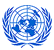 P E R S O N A L   H I S T O R Y    F O R MU N I T E D    N A T I O N SP E R S O N A L   H I S T O R Y    F O R MU N I T E D    N A T I O N SP E R S O N A L   H I S T O R Y    F O R MU N I T E D    N A T I O N SP E R S O N A L   H I S T O R Y    F O R MU N I T E D    N A T I O N SP E R S O N A L   H I S T O R Y    F O R MU N I T E D    N A T I O N SP E R S O N A L   H I S T O R Y    F O R MU N I T E D    N A T I O N SP E R S O N A L   H I S T O R Y    F O R MU N I T E D    N A T I O N SP E R S O N A L   H I S T O R Y    F O R MU N I T E D    N A T I O N SP E R S O N A L   H I S T O R Y    F O R MU N I T E D    N A T I O N SP E R S O N A L   H I S T O R Y    F O R MU N I T E D    N A T I O N SP E R S O N A L   H I S T O R Y    F O R MU N I T E D    N A T I O N SP E R S O N A L   H I S T O R Y    F O R MU N I T E D    N A T I O N SP E R S O N A L   H I S T O R Y    F O R MU N I T E D    N A T I O N SP E R S O N A L   H I S T O R Y    F O R MU N I T E D    N A T I O N SP E R S O N A L   H I S T O R Y    F O R MU N I T E D    N A T I O N SP E R S O N A L   H I S T O R Y    F O R MU N I T E D    N A T I O N SP E R S O N A L   H I S T O R Y    F O R MU N I T E D    N A T I O N SP E R S O N A L   H I S T O R Y    F O R MU N I T E D    N A T I O N SP E R S O N A L   H I S T O R Y    F O R MU N I T E D    N A T I O N SP E R S O N A L   H I S T O R Y    F O R MU N I T E D    N A T I O N SP E R S O N A L   H I S T O R Y    F O R MU N I T E D    N A T I O N SP E R S O N A L   H I S T O R Y    F O R MU N I T E D    N A T I O N SP E R S O N A L   H I S T O R Y    F O R MU N I T E D    N A T I O N SP E R S O N A L   H I S T O R Y    F O R MU N I T E D    N A T I O N SP E R S O N A L   H I S T O R Y    F O R MU N I T E D    N A T I O N SP E R S O N A L   H I S T O R Y    F O R MU N I T E D    N A T I O N SP E R S O N A L   H I S T O R Y    F O R MU N I T E D    N A T I O N SP E R S O N A L   H I S T O R Y    F O R MDo not write in this SpaceDo not write in this SpaceDo not write in this SpaceDo not write in this SpaceDo not write in this SpaceDo not write in this SpaceFamily nameFamily nameFamily nameFamily nameFamily nameFamily nameFirst NameFirst NameFirst NameFirst NameFirst NameFirst NameFirst NameFirst NameFirst NameFirst NameFirst NameFirst NameFirst NameFirst NameFirst NameFirst NameFirst NameFirst NameOther namesOther namesOther namesOther namesOther namesOther namesOther namesOther namesOther namesOther namesOther namesOther namesMaiden NameMaiden NameMaiden NameMaiden Name2. Date of birth (day, month, year)2. Date of birth (day, month, year)2. Date of birth (day, month, year)2. Date of birth (day, month, year)2. Date of birth (day, month, year)2. Date of birth (day, month, year)3. Place of birth3. Place of birth3. Place of birth3. Place of birth3. Place of birth3. Place of birth3. Place of birth3. Place of birth3. Place of birth3. Place of birth3. Place of birth3. Place of birth4. Nationality at birth4. Nationality at birth4. Nationality at birth4. Nationality at birth4. Nationality at birth4. Nationality at birth4. Nationality at birth4. Nationality at birth4. Nationality at birth4. Nationality at birth5. Present nationality5. Present nationality5. Present nationality5. Present nationality5. Present nationality5. Present nationality5. Present nationality5. Present nationality5. Present nationality5. Present nationality6. Sex Female Male6. Sex Female Male7. Height8. Weight8. Weight9. Marital Status: Single             Married             Separated            Widow(er)                 Divorced  9. Marital Status: Single             Married             Separated            Widow(er)                 Divorced  9. Marital Status: Single             Married             Separated            Widow(er)                 Divorced  9. Marital Status: Single             Married             Separated            Widow(er)                 Divorced  9. Marital Status: Single             Married             Separated            Widow(er)                 Divorced  9. Marital Status: Single             Married             Separated            Widow(er)                 Divorced  9. Marital Status: Single             Married             Separated            Widow(er)                 Divorced  9. Marital Status: Single             Married             Separated            Widow(er)                 Divorced  9. Marital Status: Single             Married             Separated            Widow(er)                 Divorced  9. Marital Status: Single             Married             Separated            Widow(er)                 Divorced  9. Marital Status: Single             Married             Separated            Widow(er)                 Divorced  9. Marital Status: Single             Married             Separated            Widow(er)                 Divorced  9. Marital Status: Single             Married             Separated            Widow(er)                 Divorced  9. Marital Status: Single             Married             Separated            Widow(er)                 Divorced  9. Marital Status: Single             Married             Separated            Widow(er)                 Divorced  9. Marital Status: Single             Married             Separated            Widow(er)                 Divorced  9. Marital Status: Single             Married             Separated            Widow(er)                 Divorced  9. Marital Status: Single             Married             Separated            Widow(er)                 Divorced  9. Marital Status: Single             Married             Separated            Widow(er)                 Divorced  9. Marital Status: Single             Married             Separated            Widow(er)                 Divorced  9. Marital Status: Single             Married             Separated            Widow(er)                 Divorced  9. Marital Status: Single             Married             Separated            Widow(er)                 Divorced  9. Marital Status: Single             Married             Separated            Widow(er)                 Divorced  9. Marital Status: Single             Married             Separated            Widow(er)                 Divorced  9. Marital Status: Single             Married             Separated            Widow(er)                 Divorced  9. Marital Status: Single             Married             Separated            Widow(er)                 Divorced  9. Marital Status: Single             Married             Separated            Widow(er)                 Divorced  9. Marital Status: Single             Married             Separated            Widow(er)                 Divorced  9. Marital Status: Single             Married             Separated            Widow(er)                 Divorced  9. Marital Status: Single             Married             Separated            Widow(er)                 Divorced  9. Marital Status: Single             Married             Separated            Widow(er)                 Divorced  9. Marital Status: Single             Married             Separated            Widow(er)                 Divorced  9. Marital Status: Single             Married             Separated            Widow(er)                 Divorced  9. Marital Status: Single             Married             Separated            Widow(er)                 Divorced  9. Marital Status: Single             Married             Separated            Widow(er)                 Divorced  9. Marital Status: Single             Married             Separated            Widow(er)                 Divorced  9. Marital Status: Single             Married             Separated            Widow(er)                 Divorced  10. Entry into United Nations service might entail assignment and travel to any area of the world in which the United Nations might have responsibilities.  Have you any disabilities, which might limit your prospective field of work or your ability to engage in air travel?    Yes          No   If ”yes”, please describe.       10. Entry into United Nations service might entail assignment and travel to any area of the world in which the United Nations might have responsibilities.  Have you any disabilities, which might limit your prospective field of work or your ability to engage in air travel?    Yes          No   If ”yes”, please describe.       10. Entry into United Nations service might entail assignment and travel to any area of the world in which the United Nations might have responsibilities.  Have you any disabilities, which might limit your prospective field of work or your ability to engage in air travel?    Yes          No   If ”yes”, please describe.       10. Entry into United Nations service might entail assignment and travel to any area of the world in which the United Nations might have responsibilities.  Have you any disabilities, which might limit your prospective field of work or your ability to engage in air travel?    Yes          No   If ”yes”, please describe.       10. Entry into United Nations service might entail assignment and travel to any area of the world in which the United Nations might have responsibilities.  Have you any disabilities, which might limit your prospective field of work or your ability to engage in air travel?    Yes          No   If ”yes”, please describe.       10. Entry into United Nations service might entail assignment and travel to any area of the world in which the United Nations might have responsibilities.  Have you any disabilities, which might limit your prospective field of work or your ability to engage in air travel?    Yes          No   If ”yes”, please describe.       10. Entry into United Nations service might entail assignment and travel to any area of the world in which the United Nations might have responsibilities.  Have you any disabilities, which might limit your prospective field of work or your ability to engage in air travel?    Yes          No   If ”yes”, please describe.       10. Entry into United Nations service might entail assignment and travel to any area of the world in which the United Nations might have responsibilities.  Have you any disabilities, which might limit your prospective field of work or your ability to engage in air travel?    Yes          No   If ”yes”, please describe.       10. Entry into United Nations service might entail assignment and travel to any area of the world in which the United Nations might have responsibilities.  Have you any disabilities, which might limit your prospective field of work or your ability to engage in air travel?    Yes          No   If ”yes”, please describe.       10. Entry into United Nations service might entail assignment and travel to any area of the world in which the United Nations might have responsibilities.  Have you any disabilities, which might limit your prospective field of work or your ability to engage in air travel?    Yes          No   If ”yes”, please describe.       10. Entry into United Nations service might entail assignment and travel to any area of the world in which the United Nations might have responsibilities.  Have you any disabilities, which might limit your prospective field of work or your ability to engage in air travel?    Yes          No   If ”yes”, please describe.       10. Entry into United Nations service might entail assignment and travel to any area of the world in which the United Nations might have responsibilities.  Have you any disabilities, which might limit your prospective field of work or your ability to engage in air travel?    Yes          No   If ”yes”, please describe.       10. Entry into United Nations service might entail assignment and travel to any area of the world in which the United Nations might have responsibilities.  Have you any disabilities, which might limit your prospective field of work or your ability to engage in air travel?    Yes          No   If ”yes”, please describe.       10. Entry into United Nations service might entail assignment and travel to any area of the world in which the United Nations might have responsibilities.  Have you any disabilities, which might limit your prospective field of work or your ability to engage in air travel?    Yes          No   If ”yes”, please describe.       10. Entry into United Nations service might entail assignment and travel to any area of the world in which the United Nations might have responsibilities.  Have you any disabilities, which might limit your prospective field of work or your ability to engage in air travel?    Yes          No   If ”yes”, please describe.       10. Entry into United Nations service might entail assignment and travel to any area of the world in which the United Nations might have responsibilities.  Have you any disabilities, which might limit your prospective field of work or your ability to engage in air travel?    Yes          No   If ”yes”, please describe.       10. Entry into United Nations service might entail assignment and travel to any area of the world in which the United Nations might have responsibilities.  Have you any disabilities, which might limit your prospective field of work or your ability to engage in air travel?    Yes          No   If ”yes”, please describe.       10. Entry into United Nations service might entail assignment and travel to any area of the world in which the United Nations might have responsibilities.  Have you any disabilities, which might limit your prospective field of work or your ability to engage in air travel?    Yes          No   If ”yes”, please describe.       10. Entry into United Nations service might entail assignment and travel to any area of the world in which the United Nations might have responsibilities.  Have you any disabilities, which might limit your prospective field of work or your ability to engage in air travel?    Yes          No   If ”yes”, please describe.       10. Entry into United Nations service might entail assignment and travel to any area of the world in which the United Nations might have responsibilities.  Have you any disabilities, which might limit your prospective field of work or your ability to engage in air travel?    Yes          No   If ”yes”, please describe.       10. Entry into United Nations service might entail assignment and travel to any area of the world in which the United Nations might have responsibilities.  Have you any disabilities, which might limit your prospective field of work or your ability to engage in air travel?    Yes          No   If ”yes”, please describe.       10. Entry into United Nations service might entail assignment and travel to any area of the world in which the United Nations might have responsibilities.  Have you any disabilities, which might limit your prospective field of work or your ability to engage in air travel?    Yes          No   If ”yes”, please describe.       10. Entry into United Nations service might entail assignment and travel to any area of the world in which the United Nations might have responsibilities.  Have you any disabilities, which might limit your prospective field of work or your ability to engage in air travel?    Yes          No   If ”yes”, please describe.       10. Entry into United Nations service might entail assignment and travel to any area of the world in which the United Nations might have responsibilities.  Have you any disabilities, which might limit your prospective field of work or your ability to engage in air travel?    Yes          No   If ”yes”, please describe.       10. Entry into United Nations service might entail assignment and travel to any area of the world in which the United Nations might have responsibilities.  Have you any disabilities, which might limit your prospective field of work or your ability to engage in air travel?    Yes          No   If ”yes”, please describe.       10. Entry into United Nations service might entail assignment and travel to any area of the world in which the United Nations might have responsibilities.  Have you any disabilities, which might limit your prospective field of work or your ability to engage in air travel?    Yes          No   If ”yes”, please describe.       10. Entry into United Nations service might entail assignment and travel to any area of the world in which the United Nations might have responsibilities.  Have you any disabilities, which might limit your prospective field of work or your ability to engage in air travel?    Yes          No   If ”yes”, please describe.       10. Entry into United Nations service might entail assignment and travel to any area of the world in which the United Nations might have responsibilities.  Have you any disabilities, which might limit your prospective field of work or your ability to engage in air travel?    Yes          No   If ”yes”, please describe.       10. Entry into United Nations service might entail assignment and travel to any area of the world in which the United Nations might have responsibilities.  Have you any disabilities, which might limit your prospective field of work or your ability to engage in air travel?    Yes          No   If ”yes”, please describe.       10. Entry into United Nations service might entail assignment and travel to any area of the world in which the United Nations might have responsibilities.  Have you any disabilities, which might limit your prospective field of work or your ability to engage in air travel?    Yes          No   If ”yes”, please describe.       10. Entry into United Nations service might entail assignment and travel to any area of the world in which the United Nations might have responsibilities.  Have you any disabilities, which might limit your prospective field of work or your ability to engage in air travel?    Yes          No   If ”yes”, please describe.       10. Entry into United Nations service might entail assignment and travel to any area of the world in which the United Nations might have responsibilities.  Have you any disabilities, which might limit your prospective field of work or your ability to engage in air travel?    Yes          No   If ”yes”, please describe.       10. Entry into United Nations service might entail assignment and travel to any area of the world in which the United Nations might have responsibilities.  Have you any disabilities, which might limit your prospective field of work or your ability to engage in air travel?    Yes          No   If ”yes”, please describe.       10. Entry into United Nations service might entail assignment and travel to any area of the world in which the United Nations might have responsibilities.  Have you any disabilities, which might limit your prospective field of work or your ability to engage in air travel?    Yes          No   If ”yes”, please describe.       10. Entry into United Nations service might entail assignment and travel to any area of the world in which the United Nations might have responsibilities.  Have you any disabilities, which might limit your prospective field of work or your ability to engage in air travel?    Yes          No   If ”yes”, please describe.       10. Entry into United Nations service might entail assignment and travel to any area of the world in which the United Nations might have responsibilities.  Have you any disabilities, which might limit your prospective field of work or your ability to engage in air travel?    Yes          No   If ”yes”, please describe.       10. Entry into United Nations service might entail assignment and travel to any area of the world in which the United Nations might have responsibilities.  Have you any disabilities, which might limit your prospective field of work or your ability to engage in air travel?    Yes          No   If ”yes”, please describe.       10. Entry into United Nations service might entail assignment and travel to any area of the world in which the United Nations might have responsibilities.  Have you any disabilities, which might limit your prospective field of work or your ability to engage in air travel?    Yes          No   If ”yes”, please describe.       10. Entry into United Nations service might entail assignment and travel to any area of the world in which the United Nations might have responsibilities.  Have you any disabilities, which might limit your prospective field of work or your ability to engage in air travel?    Yes          No   If ”yes”, please describe.       10. Entry into United Nations service might entail assignment and travel to any area of the world in which the United Nations might have responsibilities.  Have you any disabilities, which might limit your prospective field of work or your ability to engage in air travel?    Yes          No   If ”yes”, please describe.       11. Permanent address11. Permanent address11. Permanent address11. Permanent address11. Permanent address11. Permanent address11. Permanent address12. Present address12. Present address12. Present address12. Present address12. Present address12. Present address12. Present address12. Present address12. Present address12. Present address12. Present address12. Present address12. Present address12. Present address12. Present address12. Present address12. Present address12. Present address12. Present address13. Permanent telephone no.       Fax no (if any).        13. Permanent telephone no.       Fax no (if any).        13. Permanent telephone no.       Fax no (if any).        13. Permanent telephone no.       Fax no (if any).        13. Permanent telephone no.       Fax no (if any).        13. Permanent telephone no.       Fax no (if any).        13. Permanent telephone no.       Fax no (if any).        13. Permanent telephone no.       Fax no (if any).        13. Permanent telephone no.       Fax no (if any).        13. Permanent telephone no.       Fax no (if any).        13. Permanent telephone no.       Fax no (if any).        13. Permanent telephone no.       Fax no (if any).        13. Permanent telephone no.       Fax no (if any).        13. Permanent telephone no.       Fax no (if any).        11. Permanent address11. Permanent address11. Permanent address11. Permanent address11. Permanent address11. Permanent address11. Permanent address12. Present address12. Present address12. Present address12. Present address12. Present address12. Present address12. Present address12. Present address12. Present address12. Present address12. Present address12. Present address12. Present address12. Present address12. Present address12. Present address12. Present address12. Present address12. Present address14. Present telephone no.         Fax no.        14. Present telephone no.         Fax no.        14. Present telephone no.         Fax no.        14. Present telephone no.         Fax no.        14. Present telephone no.         Fax no.        14. Present telephone no.         Fax no.        14. Present telephone no.         Fax no.        14. Present telephone no.         Fax no.        14. Present telephone no.         Fax no.        14. Present telephone no.         Fax no.        14. Present telephone no.         Fax no.        14. Present telephone no.         Fax no.        14. Present telephone no.         Fax no.        14. Present telephone no.         Fax no.        15. Have you any dependents?      Yes       No      If the answer is “Yes”, give the following information:15. Have you any dependents?      Yes       No      If the answer is “Yes”, give the following information:15. Have you any dependents?      Yes       No      If the answer is “Yes”, give the following information:15. Have you any dependents?      Yes       No      If the answer is “Yes”, give the following information:15. Have you any dependents?      Yes       No      If the answer is “Yes”, give the following information:15. Have you any dependents?      Yes       No      If the answer is “Yes”, give the following information:15. Have you any dependents?      Yes       No      If the answer is “Yes”, give the following information:15. Have you any dependents?      Yes       No      If the answer is “Yes”, give the following information:15. Have you any dependents?      Yes       No      If the answer is “Yes”, give the following information:15. Have you any dependents?      Yes       No      If the answer is “Yes”, give the following information:15. Have you any dependents?      Yes       No      If the answer is “Yes”, give the following information:15. Have you any dependents?      Yes       No      If the answer is “Yes”, give the following information:15. Have you any dependents?      Yes       No      If the answer is “Yes”, give the following information:15. Have you any dependents?      Yes       No      If the answer is “Yes”, give the following information:15. Have you any dependents?      Yes       No      If the answer is “Yes”, give the following information:15. Have you any dependents?      Yes       No      If the answer is “Yes”, give the following information:15. Have you any dependents?      Yes       No      If the answer is “Yes”, give the following information:15. Have you any dependents?      Yes       No      If the answer is “Yes”, give the following information:15. Have you any dependents?      Yes       No      If the answer is “Yes”, give the following information:15. Have you any dependents?      Yes       No      If the answer is “Yes”, give the following information:15. Have you any dependents?      Yes       No      If the answer is “Yes”, give the following information:15. Have you any dependents?      Yes       No      If the answer is “Yes”, give the following information:15. Have you any dependents?      Yes       No      If the answer is “Yes”, give the following information:15. Have you any dependents?      Yes       No      If the answer is “Yes”, give the following information:15. Have you any dependents?      Yes       No      If the answer is “Yes”, give the following information:15. Have you any dependents?      Yes       No      If the answer is “Yes”, give the following information:15. Have you any dependents?      Yes       No      If the answer is “Yes”, give the following information:15. Have you any dependents?      Yes       No      If the answer is “Yes”, give the following information:15. Have you any dependents?      Yes       No      If the answer is “Yes”, give the following information:15. Have you any dependents?      Yes       No      If the answer is “Yes”, give the following information:15. Have you any dependents?      Yes       No      If the answer is “Yes”, give the following information:15. Have you any dependents?      Yes       No      If the answer is “Yes”, give the following information:15. Have you any dependents?      Yes       No      If the answer is “Yes”, give the following information:15. Have you any dependents?      Yes       No      If the answer is “Yes”, give the following information:15. Have you any dependents?      Yes       No      If the answer is “Yes”, give the following information:15. Have you any dependents?      Yes       No      If the answer is “Yes”, give the following information:15. Have you any dependents?      Yes       No      If the answer is “Yes”, give the following information:15. Have you any dependents?      Yes       No      If the answer is “Yes”, give the following information:15. Have you any dependents?      Yes       No      If the answer is “Yes”, give the following information:15. Have you any dependents?      Yes       No      If the answer is “Yes”, give the following information:NAMENAMENAMENAMENAMENAMENAMENAMEDate of BirthDate of BirthDate of BirthDate of BirthDate of BirthDate of BirthDate of BirthDate of BirthRelationshipRelationshipRelationshipRelationshipRelationshipRelationshipNAMENAMENAMENAMENAMENAMENAMENAMENAMENAMEDate of BirthDate of BirthDate of BirthDate of BirthDate of BirthRelationshipRelationshipRelationship16. Have you taken up legal permanent resident status in any country other than that of your nationality?    Yes         No   If answer is “yes”, which country?        16. Have you taken up legal permanent resident status in any country other than that of your nationality?    Yes         No   If answer is “yes”, which country?        16. Have you taken up legal permanent resident status in any country other than that of your nationality?    Yes         No   If answer is “yes”, which country?        16. Have you taken up legal permanent resident status in any country other than that of your nationality?    Yes         No   If answer is “yes”, which country?        16. Have you taken up legal permanent resident status in any country other than that of your nationality?    Yes         No   If answer is “yes”, which country?        16. Have you taken up legal permanent resident status in any country other than that of your nationality?    Yes         No   If answer is “yes”, which country?        16. Have you taken up legal permanent resident status in any country other than that of your nationality?    Yes         No   If answer is “yes”, which country?        16. Have you taken up legal permanent resident status in any country other than that of your nationality?    Yes         No   If answer is “yes”, which country?        16. Have you taken up legal permanent resident status in any country other than that of your nationality?    Yes         No   If answer is “yes”, which country?        16. Have you taken up legal permanent resident status in any country other than that of your nationality?    Yes         No   If answer is “yes”, which country?        16. Have you taken up legal permanent resident status in any country other than that of your nationality?    Yes         No   If answer is “yes”, which country?        16. Have you taken up legal permanent resident status in any country other than that of your nationality?    Yes         No   If answer is “yes”, which country?        16. Have you taken up legal permanent resident status in any country other than that of your nationality?    Yes         No   If answer is “yes”, which country?        16. Have you taken up legal permanent resident status in any country other than that of your nationality?    Yes         No   If answer is “yes”, which country?        16. Have you taken up legal permanent resident status in any country other than that of your nationality?    Yes         No   If answer is “yes”, which country?        16. Have you taken up legal permanent resident status in any country other than that of your nationality?    Yes         No   If answer is “yes”, which country?        16. Have you taken up legal permanent resident status in any country other than that of your nationality?    Yes         No   If answer is “yes”, which country?        16. Have you taken up legal permanent resident status in any country other than that of your nationality?    Yes         No   If answer is “yes”, which country?        16. Have you taken up legal permanent resident status in any country other than that of your nationality?    Yes         No   If answer is “yes”, which country?        16. Have you taken up legal permanent resident status in any country other than that of your nationality?    Yes         No   If answer is “yes”, which country?        16. Have you taken up legal permanent resident status in any country other than that of your nationality?    Yes         No   If answer is “yes”, which country?        16. Have you taken up legal permanent resident status in any country other than that of your nationality?    Yes         No   If answer is “yes”, which country?        16. Have you taken up legal permanent resident status in any country other than that of your nationality?    Yes         No   If answer is “yes”, which country?        16. Have you taken up legal permanent resident status in any country other than that of your nationality?    Yes         No   If answer is “yes”, which country?        16. Have you taken up legal permanent resident status in any country other than that of your nationality?    Yes         No   If answer is “yes”, which country?        16. Have you taken up legal permanent resident status in any country other than that of your nationality?    Yes         No   If answer is “yes”, which country?        16. Have you taken up legal permanent resident status in any country other than that of your nationality?    Yes         No   If answer is “yes”, which country?        16. Have you taken up legal permanent resident status in any country other than that of your nationality?    Yes         No   If answer is “yes”, which country?        16. Have you taken up legal permanent resident status in any country other than that of your nationality?    Yes         No   If answer is “yes”, which country?        16. Have you taken up legal permanent resident status in any country other than that of your nationality?    Yes         No   If answer is “yes”, which country?        16. Have you taken up legal permanent resident status in any country other than that of your nationality?    Yes         No   If answer is “yes”, which country?        16. Have you taken up legal permanent resident status in any country other than that of your nationality?    Yes         No   If answer is “yes”, which country?        16. Have you taken up legal permanent resident status in any country other than that of your nationality?    Yes         No   If answer is “yes”, which country?        16. Have you taken up legal permanent resident status in any country other than that of your nationality?    Yes         No   If answer is “yes”, which country?        16. Have you taken up legal permanent resident status in any country other than that of your nationality?    Yes         No   If answer is “yes”, which country?        16. Have you taken up legal permanent resident status in any country other than that of your nationality?    Yes         No   If answer is “yes”, which country?        16. Have you taken up legal permanent resident status in any country other than that of your nationality?    Yes         No   If answer is “yes”, which country?        16. Have you taken up legal permanent resident status in any country other than that of your nationality?    Yes         No   If answer is “yes”, which country?        16. Have you taken up legal permanent resident status in any country other than that of your nationality?    Yes         No   If answer is “yes”, which country?        16. Have you taken up legal permanent resident status in any country other than that of your nationality?    Yes         No   If answer is “yes”, which country?        17. Have you taken any legal steps towards changing your present nationality?      Yes                 NoIf answer is “yes”, explain fully:      17. Have you taken any legal steps towards changing your present nationality?      Yes                 NoIf answer is “yes”, explain fully:      17. Have you taken any legal steps towards changing your present nationality?      Yes                 NoIf answer is “yes”, explain fully:      17. Have you taken any legal steps towards changing your present nationality?      Yes                 NoIf answer is “yes”, explain fully:      17. Have you taken any legal steps towards changing your present nationality?      Yes                 NoIf answer is “yes”, explain fully:      17. Have you taken any legal steps towards changing your present nationality?      Yes                 NoIf answer is “yes”, explain fully:      17. Have you taken any legal steps towards changing your present nationality?      Yes                 NoIf answer is “yes”, explain fully:      17. Have you taken any legal steps towards changing your present nationality?      Yes                 NoIf answer is “yes”, explain fully:      17. Have you taken any legal steps towards changing your present nationality?      Yes                 NoIf answer is “yes”, explain fully:      17. Have you taken any legal steps towards changing your present nationality?      Yes                 NoIf answer is “yes”, explain fully:      17. Have you taken any legal steps towards changing your present nationality?      Yes                 NoIf answer is “yes”, explain fully:      17. Have you taken any legal steps towards changing your present nationality?      Yes                 NoIf answer is “yes”, explain fully:      17. Have you taken any legal steps towards changing your present nationality?      Yes                 NoIf answer is “yes”, explain fully:      17. Have you taken any legal steps towards changing your present nationality?      Yes                 NoIf answer is “yes”, explain fully:      17. Have you taken any legal steps towards changing your present nationality?      Yes                 NoIf answer is “yes”, explain fully:      17. Have you taken any legal steps towards changing your present nationality?      Yes                 NoIf answer is “yes”, explain fully:      17. Have you taken any legal steps towards changing your present nationality?      Yes                 NoIf answer is “yes”, explain fully:      17. Have you taken any legal steps towards changing your present nationality?      Yes                 NoIf answer is “yes”, explain fully:      17. Have you taken any legal steps towards changing your present nationality?      Yes                 NoIf answer is “yes”, explain fully:      17. Have you taken any legal steps towards changing your present nationality?      Yes                 NoIf answer is “yes”, explain fully:      17. Have you taken any legal steps towards changing your present nationality?      Yes                 NoIf answer is “yes”, explain fully:      17. Have you taken any legal steps towards changing your present nationality?      Yes                 NoIf answer is “yes”, explain fully:      17. Have you taken any legal steps towards changing your present nationality?      Yes                 NoIf answer is “yes”, explain fully:      17. Have you taken any legal steps towards changing your present nationality?      Yes                 NoIf answer is “yes”, explain fully:      17. Have you taken any legal steps towards changing your present nationality?      Yes                 NoIf answer is “yes”, explain fully:      17. Have you taken any legal steps towards changing your present nationality?      Yes                 NoIf answer is “yes”, explain fully:      17. Have you taken any legal steps towards changing your present nationality?      Yes                 NoIf answer is “yes”, explain fully:      17. Have you taken any legal steps towards changing your present nationality?      Yes                 NoIf answer is “yes”, explain fully:      17. Have you taken any legal steps towards changing your present nationality?      Yes                 NoIf answer is “yes”, explain fully:      17. Have you taken any legal steps towards changing your present nationality?      Yes                 NoIf answer is “yes”, explain fully:      17. Have you taken any legal steps towards changing your present nationality?      Yes                 NoIf answer is “yes”, explain fully:      17. Have you taken any legal steps towards changing your present nationality?      Yes                 NoIf answer is “yes”, explain fully:      17. Have you taken any legal steps towards changing your present nationality?      Yes                 NoIf answer is “yes”, explain fully:      17. Have you taken any legal steps towards changing your present nationality?      Yes                 NoIf answer is “yes”, explain fully:      17. Have you taken any legal steps towards changing your present nationality?      Yes                 NoIf answer is “yes”, explain fully:      17. Have you taken any legal steps towards changing your present nationality?      Yes                 NoIf answer is “yes”, explain fully:      17. Have you taken any legal steps towards changing your present nationality?      Yes                 NoIf answer is “yes”, explain fully:      17. Have you taken any legal steps towards changing your present nationality?      Yes                 NoIf answer is “yes”, explain fully:      17. Have you taken any legal steps towards changing your present nationality?      Yes                 NoIf answer is “yes”, explain fully:      17. Have you taken any legal steps towards changing your present nationality?      Yes                 NoIf answer is “yes”, explain fully:      18. Are any of your relatives employed by a public international organization?        Yes                  NoIf answer is “yes”, give the following information:18. Are any of your relatives employed by a public international organization?        Yes                  NoIf answer is “yes”, give the following information:18. Are any of your relatives employed by a public international organization?        Yes                  NoIf answer is “yes”, give the following information:18. Are any of your relatives employed by a public international organization?        Yes                  NoIf answer is “yes”, give the following information:18. Are any of your relatives employed by a public international organization?        Yes                  NoIf answer is “yes”, give the following information:18. Are any of your relatives employed by a public international organization?        Yes                  NoIf answer is “yes”, give the following information:18. Are any of your relatives employed by a public international organization?        Yes                  NoIf answer is “yes”, give the following information:18. Are any of your relatives employed by a public international organization?        Yes                  NoIf answer is “yes”, give the following information:18. Are any of your relatives employed by a public international organization?        Yes                  NoIf answer is “yes”, give the following information:18. Are any of your relatives employed by a public international organization?        Yes                  NoIf answer is “yes”, give the following information:18. Are any of your relatives employed by a public international organization?        Yes                  NoIf answer is “yes”, give the following information:18. Are any of your relatives employed by a public international organization?        Yes                  NoIf answer is “yes”, give the following information:18. Are any of your relatives employed by a public international organization?        Yes                  NoIf answer is “yes”, give the following information:18. Are any of your relatives employed by a public international organization?        Yes                  NoIf answer is “yes”, give the following information:18. Are any of your relatives employed by a public international organization?        Yes                  NoIf answer is “yes”, give the following information:18. Are any of your relatives employed by a public international organization?        Yes                  NoIf answer is “yes”, give the following information:18. Are any of your relatives employed by a public international organization?        Yes                  NoIf answer is “yes”, give the following information:18. Are any of your relatives employed by a public international organization?        Yes                  NoIf answer is “yes”, give the following information:18. Are any of your relatives employed by a public international organization?        Yes                  NoIf answer is “yes”, give the following information:18. Are any of your relatives employed by a public international organization?        Yes                  NoIf answer is “yes”, give the following information:18. Are any of your relatives employed by a public international organization?        Yes                  NoIf answer is “yes”, give the following information:18. Are any of your relatives employed by a public international organization?        Yes                  NoIf answer is “yes”, give the following information:18. Are any of your relatives employed by a public international organization?        Yes                  NoIf answer is “yes”, give the following information:18. Are any of your relatives employed by a public international organization?        Yes                  NoIf answer is “yes”, give the following information:18. Are any of your relatives employed by a public international organization?        Yes                  NoIf answer is “yes”, give the following information:18. Are any of your relatives employed by a public international organization?        Yes                  NoIf answer is “yes”, give the following information:18. Are any of your relatives employed by a public international organization?        Yes                  NoIf answer is “yes”, give the following information:18. Are any of your relatives employed by a public international organization?        Yes                  NoIf answer is “yes”, give the following information:18. Are any of your relatives employed by a public international organization?        Yes                  NoIf answer is “yes”, give the following information:18. Are any of your relatives employed by a public international organization?        Yes                  NoIf answer is “yes”, give the following information:18. Are any of your relatives employed by a public international organization?        Yes                  NoIf answer is “yes”, give the following information:18. Are any of your relatives employed by a public international organization?        Yes                  NoIf answer is “yes”, give the following information:18. Are any of your relatives employed by a public international organization?        Yes                  NoIf answer is “yes”, give the following information:18. Are any of your relatives employed by a public international organization?        Yes                  NoIf answer is “yes”, give the following information:18. Are any of your relatives employed by a public international organization?        Yes                  NoIf answer is “yes”, give the following information:18. Are any of your relatives employed by a public international organization?        Yes                  NoIf answer is “yes”, give the following information:18. Are any of your relatives employed by a public international organization?        Yes                  NoIf answer is “yes”, give the following information:18. Are any of your relatives employed by a public international organization?        Yes                  NoIf answer is “yes”, give the following information:18. Are any of your relatives employed by a public international organization?        Yes                  NoIf answer is “yes”, give the following information:18. Are any of your relatives employed by a public international organization?        Yes                  NoIf answer is “yes”, give the following information:NAMENAMENAMENAMENAMENAMENAMENAMENAMENAMENAMENAMENAMERelationshipRelationshipRelationshipRelationshipRelationshipRelationshipRelationshipRelationshipRelationshipRelationshipRelationshipRelationshipRelationshipRelationshipRelationshipRelationshipRelationshipName of international organizationName of international organizationName of international organizationName of international organizationName of international organizationName of international organizationName of international organizationName of international organizationName of international organizationName of international organization19. What is your preferred field of work?       19. What is your preferred field of work?       19. What is your preferred field of work?       19. What is your preferred field of work?       19. What is your preferred field of work?       19. What is your preferred field of work?       19. What is your preferred field of work?       19. What is your preferred field of work?       19. What is your preferred field of work?       19. What is your preferred field of work?       19. What is your preferred field of work?       19. What is your preferred field of work?       19. What is your preferred field of work?       19. What is your preferred field of work?       19. What is your preferred field of work?       19. What is your preferred field of work?       19. What is your preferred field of work?       19. What is your preferred field of work?       19. What is your preferred field of work?       19. What is your preferred field of work?       19. What is your preferred field of work?       19. What is your preferred field of work?       19. What is your preferred field of work?       19. What is your preferred field of work?       19. What is your preferred field of work?       19. What is your preferred field of work?       19. What is your preferred field of work?       19. What is your preferred field of work?       19. What is your preferred field of work?       19. What is your preferred field of work?       19. What is your preferred field of work?       19. What is your preferred field of work?       19. What is your preferred field of work?       19. What is your preferred field of work?       19. What is your preferred field of work?       19. What is your preferred field of work?       19. What is your preferred field of work?       19. What is your preferred field of work?       19. What is your preferred field of work?       19. What is your preferred field of work?       20. Would you accept employment for less        than six months?   Yes       No   20. Would you accept employment for less        than six months?   Yes       No   20. Would you accept employment for less        than six months?   Yes       No   20. Would you accept employment for less        than six months?   Yes       No   20. Would you accept employment for less        than six months?   Yes       No   20. Would you accept employment for less        than six months?   Yes       No   20. Would you accept employment for less        than six months?   Yes       No   20. Would you accept employment for less        than six months?   Yes       No   20. Would you accept employment for less        than six months?   Yes       No   20. Would you accept employment for less        than six months?   Yes       No   20. Would you accept employment for less        than six months?   Yes       No   21. Have you previously submitted an application for employment with UN?   No             YesIf yes, state details of response received     21. Have you previously submitted an application for employment with UN?   No             YesIf yes, state details of response received     21. Have you previously submitted an application for employment with UN?   No             YesIf yes, state details of response received     21. Have you previously submitted an application for employment with UN?   No             YesIf yes, state details of response received     21. Have you previously submitted an application for employment with UN?   No             YesIf yes, state details of response received     21. Have you previously submitted an application for employment with UN?   No             YesIf yes, state details of response received     21. Have you previously submitted an application for employment with UN?   No             YesIf yes, state details of response received     21. Have you previously submitted an application for employment with UN?   No             YesIf yes, state details of response received     21. Have you previously submitted an application for employment with UN?   No             YesIf yes, state details of response received     21. Have you previously submitted an application for employment with UN?   No             YesIf yes, state details of response received     21. Have you previously submitted an application for employment with UN?   No             YesIf yes, state details of response received     21. Have you previously submitted an application for employment with UN?   No             YesIf yes, state details of response received     21. Have you previously submitted an application for employment with UN?   No             YesIf yes, state details of response received     21. Have you previously submitted an application for employment with UN?   No             YesIf yes, state details of response received     21. Have you previously submitted an application for employment with UN?   No             YesIf yes, state details of response received     21. Have you previously submitted an application for employment with UN?   No             YesIf yes, state details of response received     21. Have you previously submitted an application for employment with UN?   No             YesIf yes, state details of response received     21. Have you previously submitted an application for employment with UN?   No             YesIf yes, state details of response received     21. Have you previously submitted an application for employment with UN?   No             YesIf yes, state details of response received     21. Have you previously submitted an application for employment with UN?   No             YesIf yes, state details of response received     21. Have you previously submitted an application for employment with UN?   No             YesIf yes, state details of response received     21. Have you previously submitted an application for employment with UN?   No             YesIf yes, state details of response received     21. Have you previously submitted an application for employment with UN?   No             YesIf yes, state details of response received     21. Have you previously submitted an application for employment with UN?   No             YesIf yes, state details of response received     21. Have you previously submitted an application for employment with UN?   No             YesIf yes, state details of response received     21. Have you previously submitted an application for employment with UN?   No             YesIf yes, state details of response received     21. Have you previously submitted an application for employment with UN?   No             YesIf yes, state details of response received     21. Have you previously submitted an application for employment with UN?   No             YesIf yes, state details of response received     21. Have you previously submitted an application for employment with UN?   No             YesIf yes, state details of response received     22. KNOWLEDGE OF LANGUAGES.  What is your mother tongue?        22. KNOWLEDGE OF LANGUAGES.  What is your mother tongue?        22. KNOWLEDGE OF LANGUAGES.  What is your mother tongue?        22. KNOWLEDGE OF LANGUAGES.  What is your mother tongue?        22. KNOWLEDGE OF LANGUAGES.  What is your mother tongue?        22. KNOWLEDGE OF LANGUAGES.  What is your mother tongue?        22. KNOWLEDGE OF LANGUAGES.  What is your mother tongue?        22. KNOWLEDGE OF LANGUAGES.  What is your mother tongue?        22. KNOWLEDGE OF LANGUAGES.  What is your mother tongue?        22. KNOWLEDGE OF LANGUAGES.  What is your mother tongue?        22. KNOWLEDGE OF LANGUAGES.  What is your mother tongue?        22. KNOWLEDGE OF LANGUAGES.  What is your mother tongue?        22. KNOWLEDGE OF LANGUAGES.  What is your mother tongue?        22. KNOWLEDGE OF LANGUAGES.  What is your mother tongue?        22. KNOWLEDGE OF LANGUAGES.  What is your mother tongue?        22. KNOWLEDGE OF LANGUAGES.  What is your mother tongue?        22. KNOWLEDGE OF LANGUAGES.  What is your mother tongue?        22. KNOWLEDGE OF LANGUAGES.  What is your mother tongue?        22. KNOWLEDGE OF LANGUAGES.  What is your mother tongue?        22. KNOWLEDGE OF LANGUAGES.  What is your mother tongue?        22. KNOWLEDGE OF LANGUAGES.  What is your mother tongue?        22. KNOWLEDGE OF LANGUAGES.  What is your mother tongue?        22. KNOWLEDGE OF LANGUAGES.  What is your mother tongue?        22. KNOWLEDGE OF LANGUAGES.  What is your mother tongue?        22. KNOWLEDGE OF LANGUAGES.  What is your mother tongue?        22. KNOWLEDGE OF LANGUAGES.  What is your mother tongue?        22. KNOWLEDGE OF LANGUAGES.  What is your mother tongue?        22. KNOWLEDGE OF LANGUAGES.  What is your mother tongue?        22. KNOWLEDGE OF LANGUAGES.  What is your mother tongue?        22. KNOWLEDGE OF LANGUAGES.  What is your mother tongue?        22. KNOWLEDGE OF LANGUAGES.  What is your mother tongue?        22. KNOWLEDGE OF LANGUAGES.  What is your mother tongue?        22. KNOWLEDGE OF LANGUAGES.  What is your mother tongue?        22. KNOWLEDGE OF LANGUAGES.  What is your mother tongue?        22. KNOWLEDGE OF LANGUAGES.  What is your mother tongue?        22. KNOWLEDGE OF LANGUAGES.  What is your mother tongue?        22. KNOWLEDGE OF LANGUAGES.  What is your mother tongue?        22. KNOWLEDGE OF LANGUAGES.  What is your mother tongue?        22. KNOWLEDGE OF LANGUAGES.  What is your mother tongue?        22. KNOWLEDGE OF LANGUAGES.  What is your mother tongue?        READREADREADREADREADREADREADREADREADREADWRITEWRITEWRITEWRITEWRITEWRITEWRITEWRITEWRITEWRITEWRITESPEAKSPEAKSPEAKSPEAKSPEAKSPEAKSPEAKSPEAKSPEAKSPEAKSPEAKUNDERSTANDUNDERSTANDUNDERSTANDUNDERSTANDOTHER LANGUAGESOTHER LANGUAGESOTHER LANGUAGESOTHER LANGUAGESEasilyEasilyEasilyEasilyEasilyNot easilyNot easilyNot easilyNot easilyNot easilyEasilyEasilyEasilyEasilyEasilyEasilyNot easilyNot easilyNot easilyNot easilyNot easilyFluentlyFluentlyFluentlyFluentlyFluentlyFluentlyNot fluentlyNot fluentlyNot fluentlyNot fluentlyNot fluentlyEasilyEasilyEasilyNot easily23. For clerical grades onlyIndicate speed in words per minute23. For clerical grades onlyIndicate speed in words per minute23. For clerical grades onlyIndicate speed in words per minute23. For clerical grades onlyIndicate speed in words per minute23. For clerical grades onlyIndicate speed in words per minute23. For clerical grades onlyIndicate speed in words per minute23. For clerical grades onlyIndicate speed in words per minute23. For clerical grades onlyIndicate speed in words per minute23. For clerical grades onlyIndicate speed in words per minute23. For clerical grades onlyIndicate speed in words per minute23. For clerical grades onlyIndicate speed in words per minute23. For clerical grades onlyIndicate speed in words per minute23. For clerical grades onlyIndicate speed in words per minute23. For clerical grades onlyIndicate speed in words per minute23. For clerical grades onlyIndicate speed in words per minute23. For clerical grades onlyIndicate speed in words per minute23. For clerical grades onlyIndicate speed in words per minute23. For clerical grades onlyIndicate speed in words per minute23. For clerical grades onlyIndicate speed in words per minute23. For clerical grades onlyIndicate speed in words per minute23. For clerical grades onlyIndicate speed in words per minute23. For clerical grades onlyIndicate speed in words per minute23. For clerical grades onlyIndicate speed in words per minute23. For clerical grades onlyIndicate speed in words per minute23. For clerical grades onlyIndicate speed in words per minuteList any office machines or equipment you can useList any office machines or equipment you can useList any office machines or equipment you can useList any office machines or equipment you can useList any office machines or equipment you can useList any office machines or equipment you can useList any office machines or equipment you can useList any office machines or equipment you can useList any office machines or equipment you can useList any office machines or equipment you can useList any office machines or equipment you can useList any office machines or equipment you can useList any office machines or equipment you can useList any office machines or equipment you can useList any office machines or equipment you can useTypingShorthandTypingShorthandTypingShorthandTypingShorthandEnglishEnglishEnglishEnglishEnglishEnglishEnglishFrenchFrenchFrenchFrenchOther languagesOther languagesOther languagesOther languagesOther languagesOther languagesOther languagesOther languagesOther languagesOther languagesTypingShorthandTypingShorthandTypingShorthandTypingShorthandEnglishEnglishEnglishEnglishEnglishEnglishEnglishFrenchFrenchFrenchFrenchTypingShorthandTypingShorthandTypingShorthandTypingShorthandTypingShorthandTypingShorthandTypingShorthandTypingShorthand 24. EDUCATION.  Give full details - N.B. Please give exact name of institution and titles of degrees in original language Please do not translate or equate to other degrees. 24. EDUCATION.  Give full details - N.B. Please give exact name of institution and titles of degrees in original language Please do not translate or equate to other degrees. 24. EDUCATION.  Give full details - N.B. Please give exact name of institution and titles of degrees in original language Please do not translate or equate to other degrees. 24. EDUCATION.  Give full details - N.B. Please give exact name of institution and titles of degrees in original language Please do not translate or equate to other degrees. 24. EDUCATION.  Give full details - N.B. Please give exact name of institution and titles of degrees in original language Please do not translate or equate to other degrees. 24. EDUCATION.  Give full details - N.B. Please give exact name of institution and titles of degrees in original language Please do not translate or equate to other degrees. 24. EDUCATION.  Give full details - N.B. Please give exact name of institution and titles of degrees in original language Please do not translate or equate to other degrees. 24. EDUCATION.  Give full details - N.B. Please give exact name of institution and titles of degrees in original language Please do not translate or equate to other degrees. 24. EDUCATION.  Give full details - N.B. Please give exact name of institution and titles of degrees in original language Please do not translate or equate to other degrees. 24. EDUCATION.  Give full details - N.B. Please give exact name of institution and titles of degrees in original language Please do not translate or equate to other degrees. 24. EDUCATION.  Give full details - N.B. Please give exact name of institution and titles of degrees in original language Please do not translate or equate to other degrees. 24. EDUCATION.  Give full details - N.B. Please give exact name of institution and titles of degrees in original language Please do not translate or equate to other degrees. 24. EDUCATION.  Give full details - N.B. Please give exact name of institution and titles of degrees in original language Please do not translate or equate to other degrees. 24. EDUCATION.  Give full details - N.B. Please give exact name of institution and titles of degrees in original language Please do not translate or equate to other degrees. 24. EDUCATION.  Give full details - N.B. Please give exact name of institution and titles of degrees in original language Please do not translate or equate to other degrees. 24. EDUCATION.  Give full details - N.B. Please give exact name of institution and titles of degrees in original language Please do not translate or equate to other degrees. 24. EDUCATION.  Give full details - N.B. Please give exact name of institution and titles of degrees in original language Please do not translate or equate to other degrees. 24. EDUCATION.  Give full details - N.B. Please give exact name of institution and titles of degrees in original language Please do not translate or equate to other degrees. 24. EDUCATION.  Give full details - N.B. Please give exact name of institution and titles of degrees in original language Please do not translate or equate to other degrees. 24. EDUCATION.  Give full details - N.B. Please give exact name of institution and titles of degrees in original language Please do not translate or equate to other degrees. 24. EDUCATION.  Give full details - N.B. Please give exact name of institution and titles of degrees in original language Please do not translate or equate to other degrees. 24. EDUCATION.  Give full details - N.B. Please give exact name of institution and titles of degrees in original language Please do not translate or equate to other degrees. 24. EDUCATION.  Give full details - N.B. Please give exact name of institution and titles of degrees in original language Please do not translate or equate to other degrees. 24. EDUCATION.  Give full details - N.B. Please give exact name of institution and titles of degrees in original language Please do not translate or equate to other degrees. 24. EDUCATION.  Give full details - N.B. Please give exact name of institution and titles of degrees in original language Please do not translate or equate to other degrees. 24. EDUCATION.  Give full details - N.B. Please give exact name of institution and titles of degrees in original language Please do not translate or equate to other degrees. 24. EDUCATION.  Give full details - N.B. Please give exact name of institution and titles of degrees in original language Please do not translate or equate to other degrees. 24. EDUCATION.  Give full details - N.B. Please give exact name of institution and titles of degrees in original language Please do not translate or equate to other degrees. 24. EDUCATION.  Give full details - N.B. Please give exact name of institution and titles of degrees in original language Please do not translate or equate to other degrees. 24. EDUCATION.  Give full details - N.B. Please give exact name of institution and titles of degrees in original language Please do not translate or equate to other degrees. 24. EDUCATION.  Give full details - N.B. Please give exact name of institution and titles of degrees in original language Please do not translate or equate to other degrees. 24. EDUCATION.  Give full details - N.B. Please give exact name of institution and titles of degrees in original language Please do not translate or equate to other degrees. 24. EDUCATION.  Give full details - N.B. Please give exact name of institution and titles of degrees in original language Please do not translate or equate to other degrees. 24. EDUCATION.  Give full details - N.B. Please give exact name of institution and titles of degrees in original language Please do not translate or equate to other degrees. 24. EDUCATION.  Give full details - N.B. Please give exact name of institution and titles of degrees in original language Please do not translate or equate to other degrees. 24. EDUCATION.  Give full details - N.B. Please give exact name of institution and titles of degrees in original language Please do not translate or equate to other degrees. 24. EDUCATION.  Give full details - N.B. Please give exact name of institution and titles of degrees in original language Please do not translate or equate to other degrees. 24. EDUCATION.  Give full details - N.B. Please give exact name of institution and titles of degrees in original language Please do not translate or equate to other degrees. 24. EDUCATION.  Give full details - N.B. Please give exact name of institution and titles of degrees in original language Please do not translate or equate to other degrees. 24. EDUCATION.  Give full details - N.B. Please give exact name of institution and titles of degrees in original language Please do not translate or equate to other degrees.A. University or equivalentA. University or equivalentA. University or equivalentA. University or equivalentA. University or equivalentA. University or equivalentA. University or equivalentA. University or equivalentA. University or equivalentA. University or equivalentA. University or equivalentName, place and countryName, place and countryName, place and countryName, place and countryName, place and countryName, place and countryName, place and countryName, place and countryName, place and countryName, place and countryName, place and countryYears attendedYears attendedYears attendedYears attendedYears attendedYears attendedYears attendedYears attendedYears attendedYears attendedDegrees and academic distinctionsDegrees and academic distinctionsDegrees and academic distinctionsDegrees and academic distinctionsDegrees and academic distinctionsDegrees and academic distinctionsDegrees and academic distinctionsDegrees and academic distinctionsDegrees and academic distinctionsDegrees and academic distinctionsDegrees and academic distinctionsDegrees and academic distinctionsDegrees and academic distinctionsDegrees and academic distinctionsMain course of studyMain course of studyMain course of studyMain course of studyMain course of studyName, place and countryName, place and countryName, place and countryName, place and countryName, place and countryName, place and countryName, place and countryName, place and countryName, place and countryName, place and countryName, place and countryFromFromFromFromFromFromToToToToMain course of studyMain course of studyMain course of studyMain course of studyMain course of studyB. Schools or other formal training or education from age 14 (e.g., high school, technical school or apprenticeship)B. Schools or other formal training or education from age 14 (e.g., high school, technical school or apprenticeship)B. Schools or other formal training or education from age 14 (e.g., high school, technical school or apprenticeship)B. Schools or other formal training or education from age 14 (e.g., high school, technical school or apprenticeship)B. Schools or other formal training or education from age 14 (e.g., high school, technical school or apprenticeship)B. Schools or other formal training or education from age 14 (e.g., high school, technical school or apprenticeship)B. Schools or other formal training or education from age 14 (e.g., high school, technical school or apprenticeship)B. Schools or other formal training or education from age 14 (e.g., high school, technical school or apprenticeship)B. Schools or other formal training or education from age 14 (e.g., high school, technical school or apprenticeship)B. Schools or other formal training or education from age 14 (e.g., high school, technical school or apprenticeship)B. Schools or other formal training or education from age 14 (e.g., high school, technical school or apprenticeship)B. Schools or other formal training or education from age 14 (e.g., high school, technical school or apprenticeship)B. Schools or other formal training or education from age 14 (e.g., high school, technical school or apprenticeship)B. Schools or other formal training or education from age 14 (e.g., high school, technical school or apprenticeship)B. Schools or other formal training or education from age 14 (e.g., high school, technical school or apprenticeship)B. Schools or other formal training or education from age 14 (e.g., high school, technical school or apprenticeship)B. Schools or other formal training or education from age 14 (e.g., high school, technical school or apprenticeship)B. Schools or other formal training or education from age 14 (e.g., high school, technical school or apprenticeship)B. Schools or other formal training or education from age 14 (e.g., high school, technical school or apprenticeship)B. Schools or other formal training or education from age 14 (e.g., high school, technical school or apprenticeship)B. Schools or other formal training or education from age 14 (e.g., high school, technical school or apprenticeship)B. Schools or other formal training or education from age 14 (e.g., high school, technical school or apprenticeship)B. Schools or other formal training or education from age 14 (e.g., high school, technical school or apprenticeship)B. Schools or other formal training or education from age 14 (e.g., high school, technical school or apprenticeship)B. Schools or other formal training or education from age 14 (e.g., high school, technical school or apprenticeship)B. Schools or other formal training or education from age 14 (e.g., high school, technical school or apprenticeship)B. Schools or other formal training or education from age 14 (e.g., high school, technical school or apprenticeship)B. Schools or other formal training or education from age 14 (e.g., high school, technical school or apprenticeship)B. Schools or other formal training or education from age 14 (e.g., high school, technical school or apprenticeship)B. Schools or other formal training or education from age 14 (e.g., high school, technical school or apprenticeship)B. Schools or other formal training or education from age 14 (e.g., high school, technical school or apprenticeship)B. Schools or other formal training or education from age 14 (e.g., high school, technical school or apprenticeship)B. Schools or other formal training or education from age 14 (e.g., high school, technical school or apprenticeship)B. Schools or other formal training or education from age 14 (e.g., high school, technical school or apprenticeship)B. Schools or other formal training or education from age 14 (e.g., high school, technical school or apprenticeship)B. Schools or other formal training or education from age 14 (e.g., high school, technical school or apprenticeship)B. Schools or other formal training or education from age 14 (e.g., high school, technical school or apprenticeship)B. Schools or other formal training or education from age 14 (e.g., high school, technical school or apprenticeship)B. Schools or other formal training or education from age 14 (e.g., high school, technical school or apprenticeship)B. Schools or other formal training or education from age 14 (e.g., high school, technical school or apprenticeship)Name, place and countryName, place and countryName, place and countryName, place and countryName, place and countryName, place and countryName, place and countryName, place and countryName, place and countryName, place and countryName, place and countryTypeTypeTypeTypeTypeTypeTypeTypeTypeTypeTypeTypeYears attendedYears attendedYears attendedYears attendedYears attendedYears attendedYears attendedYears attendedYears attendedYears attendedYears attendedYears attendedCertificate or diploma obtainedCertificate or diploma obtainedCertificate or diploma obtainedCertificate or diploma obtainedCertificate or diploma obtainedName, place and countryName, place and countryName, place and countryName, place and countryName, place and countryName, place and countryName, place and countryName, place and countryName, place and countryName, place and countryName, place and countryTypeTypeTypeTypeTypeTypeTypeTypeTypeTypeTypeTypeFromFromFromFromFromFrom  To  To  To  To  To  ToCertificate or diploma obtainedCertificate or diploma obtainedCertificate or diploma obtainedCertificate or diploma obtainedCertificate or diploma obtained25. List professional societies and activities in civic, public or international affairs25. List professional societies and activities in civic, public or international affairs25. List professional societies and activities in civic, public or international affairs25. List professional societies and activities in civic, public or international affairs25. List professional societies and activities in civic, public or international affairs25. List professional societies and activities in civic, public or international affairs25. List professional societies and activities in civic, public or international affairs25. List professional societies and activities in civic, public or international affairs25. List professional societies and activities in civic, public or international affairs25. List professional societies and activities in civic, public or international affairs25. List professional societies and activities in civic, public or international affairs25. List professional societies and activities in civic, public or international affairs25. List professional societies and activities in civic, public or international affairs25. List professional societies and activities in civic, public or international affairs25. List professional societies and activities in civic, public or international affairs25. List professional societies and activities in civic, public or international affairs25. List professional societies and activities in civic, public or international affairs25. List professional societies and activities in civic, public or international affairs25. List professional societies and activities in civic, public or international affairs25. List professional societies and activities in civic, public or international affairs25. List professional societies and activities in civic, public or international affairs25. List professional societies and activities in civic, public or international affairs25. List professional societies and activities in civic, public or international affairs25. List professional societies and activities in civic, public or international affairs25. List professional societies and activities in civic, public or international affairs25. List professional societies and activities in civic, public or international affairs25. List professional societies and activities in civic, public or international affairs25. List professional societies and activities in civic, public or international affairs25. List professional societies and activities in civic, public or international affairs25. List professional societies and activities in civic, public or international affairs25. List professional societies and activities in civic, public or international affairs25. List professional societies and activities in civic, public or international affairs25. List professional societies and activities in civic, public or international affairs25. List professional societies and activities in civic, public or international affairs25. List professional societies and activities in civic, public or international affairs25. List professional societies and activities in civic, public or international affairs25. List professional societies and activities in civic, public or international affairs25. List professional societies and activities in civic, public or international affairs25. List professional societies and activities in civic, public or international affairs25. List professional societies and activities in civic, public or international affairs26. List any significant publications you have written (do not attach)26. List any significant publications you have written (do not attach)26. List any significant publications you have written (do not attach)26. List any significant publications you have written (do not attach)26. List any significant publications you have written (do not attach)26. List any significant publications you have written (do not attach)26. List any significant publications you have written (do not attach)26. List any significant publications you have written (do not attach)26. List any significant publications you have written (do not attach)26. List any significant publications you have written (do not attach)26. List any significant publications you have written (do not attach)26. List any significant publications you have written (do not attach)26. List any significant publications you have written (do not attach)26. List any significant publications you have written (do not attach)26. List any significant publications you have written (do not attach)26. List any significant publications you have written (do not attach)26. List any significant publications you have written (do not attach)26. List any significant publications you have written (do not attach)26. List any significant publications you have written (do not attach)26. List any significant publications you have written (do not attach)26. List any significant publications you have written (do not attach)26. List any significant publications you have written (do not attach)26. List any significant publications you have written (do not attach)26. List any significant publications you have written (do not attach)26. List any significant publications you have written (do not attach)26. List any significant publications you have written (do not attach)26. List any significant publications you have written (do not attach)26. List any significant publications you have written (do not attach)26. List any significant publications you have written (do not attach)26. List any significant publications you have written (do not attach)26. List any significant publications you have written (do not attach)26. List any significant publications you have written (do not attach)26. List any significant publications you have written (do not attach)26. List any significant publications you have written (do not attach)26. List any significant publications you have written (do not attach)26. List any significant publications you have written (do not attach)26. List any significant publications you have written (do not attach)26. List any significant publications you have written (do not attach)26. List any significant publications you have written (do not attach)26. List any significant publications you have written (do not attach)27. EMPLOYMENT RECORD: Starting with your present post, list in reverse order every employment you have had.  Use a separate block for each post.  Include also service in the armed forces and note any period during which you were not gainfully employed.  If you need more space, attach additional pages of the same size.27. EMPLOYMENT RECORD: Starting with your present post, list in reverse order every employment you have had.  Use a separate block for each post.  Include also service in the armed forces and note any period during which you were not gainfully employed.  If you need more space, attach additional pages of the same size.27. EMPLOYMENT RECORD: Starting with your present post, list in reverse order every employment you have had.  Use a separate block for each post.  Include also service in the armed forces and note any period during which you were not gainfully employed.  If you need more space, attach additional pages of the same size.27. EMPLOYMENT RECORD: Starting with your present post, list in reverse order every employment you have had.  Use a separate block for each post.  Include also service in the armed forces and note any period during which you were not gainfully employed.  If you need more space, attach additional pages of the same size.27. EMPLOYMENT RECORD: Starting with your present post, list in reverse order every employment you have had.  Use a separate block for each post.  Include also service in the armed forces and note any period during which you were not gainfully employed.  If you need more space, attach additional pages of the same size.27. EMPLOYMENT RECORD: Starting with your present post, list in reverse order every employment you have had.  Use a separate block for each post.  Include also service in the armed forces and note any period during which you were not gainfully employed.  If you need more space, attach additional pages of the same size.27. EMPLOYMENT RECORD: Starting with your present post, list in reverse order every employment you have had.  Use a separate block for each post.  Include also service in the armed forces and note any period during which you were not gainfully employed.  If you need more space, attach additional pages of the same size.27. EMPLOYMENT RECORD: Starting with your present post, list in reverse order every employment you have had.  Use a separate block for each post.  Include also service in the armed forces and note any period during which you were not gainfully employed.  If you need more space, attach additional pages of the same size.27. EMPLOYMENT RECORD: Starting with your present post, list in reverse order every employment you have had.  Use a separate block for each post.  Include also service in the armed forces and note any period during which you were not gainfully employed.  If you need more space, attach additional pages of the same size.27. EMPLOYMENT RECORD: Starting with your present post, list in reverse order every employment you have had.  Use a separate block for each post.  Include also service in the armed forces and note any period during which you were not gainfully employed.  If you need more space, attach additional pages of the same size.27. EMPLOYMENT RECORD: Starting with your present post, list in reverse order every employment you have had.  Use a separate block for each post.  Include also service in the armed forces and note any period during which you were not gainfully employed.  If you need more space, attach additional pages of the same size.27. EMPLOYMENT RECORD: Starting with your present post, list in reverse order every employment you have had.  Use a separate block for each post.  Include also service in the armed forces and note any period during which you were not gainfully employed.  If you need more space, attach additional pages of the same size.27. EMPLOYMENT RECORD: Starting with your present post, list in reverse order every employment you have had.  Use a separate block for each post.  Include also service in the armed forces and note any period during which you were not gainfully employed.  If you need more space, attach additional pages of the same size.27. EMPLOYMENT RECORD: Starting with your present post, list in reverse order every employment you have had.  Use a separate block for each post.  Include also service in the armed forces and note any period during which you were not gainfully employed.  If you need more space, attach additional pages of the same size.27. EMPLOYMENT RECORD: Starting with your present post, list in reverse order every employment you have had.  Use a separate block for each post.  Include also service in the armed forces and note any period during which you were not gainfully employed.  If you need more space, attach additional pages of the same size.27. EMPLOYMENT RECORD: Starting with your present post, list in reverse order every employment you have had.  Use a separate block for each post.  Include also service in the armed forces and note any period during which you were not gainfully employed.  If you need more space, attach additional pages of the same size.27. EMPLOYMENT RECORD: Starting with your present post, list in reverse order every employment you have had.  Use a separate block for each post.  Include also service in the armed forces and note any period during which you were not gainfully employed.  If you need more space, attach additional pages of the same size.27. EMPLOYMENT RECORD: Starting with your present post, list in reverse order every employment you have had.  Use a separate block for each post.  Include also service in the armed forces and note any period during which you were not gainfully employed.  If you need more space, attach additional pages of the same size.27. EMPLOYMENT RECORD: Starting with your present post, list in reverse order every employment you have had.  Use a separate block for each post.  Include also service in the armed forces and note any period during which you were not gainfully employed.  If you need more space, attach additional pages of the same size.27. EMPLOYMENT RECORD: Starting with your present post, list in reverse order every employment you have had.  Use a separate block for each post.  Include also service in the armed forces and note any period during which you were not gainfully employed.  If you need more space, attach additional pages of the same size.27. EMPLOYMENT RECORD: Starting with your present post, list in reverse order every employment you have had.  Use a separate block for each post.  Include also service in the armed forces and note any period during which you were not gainfully employed.  If you need more space, attach additional pages of the same size.27. EMPLOYMENT RECORD: Starting with your present post, list in reverse order every employment you have had.  Use a separate block for each post.  Include also service in the armed forces and note any period during which you were not gainfully employed.  If you need more space, attach additional pages of the same size.27. EMPLOYMENT RECORD: Starting with your present post, list in reverse order every employment you have had.  Use a separate block for each post.  Include also service in the armed forces and note any period during which you were not gainfully employed.  If you need more space, attach additional pages of the same size.27. EMPLOYMENT RECORD: Starting with your present post, list in reverse order every employment you have had.  Use a separate block for each post.  Include also service in the armed forces and note any period during which you were not gainfully employed.  If you need more space, attach additional pages of the same size.27. EMPLOYMENT RECORD: Starting with your present post, list in reverse order every employment you have had.  Use a separate block for each post.  Include also service in the armed forces and note any period during which you were not gainfully employed.  If you need more space, attach additional pages of the same size.27. EMPLOYMENT RECORD: Starting with your present post, list in reverse order every employment you have had.  Use a separate block for each post.  Include also service in the armed forces and note any period during which you were not gainfully employed.  If you need more space, attach additional pages of the same size.27. EMPLOYMENT RECORD: Starting with your present post, list in reverse order every employment you have had.  Use a separate block for each post.  Include also service in the armed forces and note any period during which you were not gainfully employed.  If you need more space, attach additional pages of the same size.27. EMPLOYMENT RECORD: Starting with your present post, list in reverse order every employment you have had.  Use a separate block for each post.  Include also service in the armed forces and note any period during which you were not gainfully employed.  If you need more space, attach additional pages of the same size.27. EMPLOYMENT RECORD: Starting with your present post, list in reverse order every employment you have had.  Use a separate block for each post.  Include also service in the armed forces and note any period during which you were not gainfully employed.  If you need more space, attach additional pages of the same size.27. EMPLOYMENT RECORD: Starting with your present post, list in reverse order every employment you have had.  Use a separate block for each post.  Include also service in the armed forces and note any period during which you were not gainfully employed.  If you need more space, attach additional pages of the same size.27. EMPLOYMENT RECORD: Starting with your present post, list in reverse order every employment you have had.  Use a separate block for each post.  Include also service in the armed forces and note any period during which you were not gainfully employed.  If you need more space, attach additional pages of the same size.27. EMPLOYMENT RECORD: Starting with your present post, list in reverse order every employment you have had.  Use a separate block for each post.  Include also service in the armed forces and note any period during which you were not gainfully employed.  If you need more space, attach additional pages of the same size.27. EMPLOYMENT RECORD: Starting with your present post, list in reverse order every employment you have had.  Use a separate block for each post.  Include also service in the armed forces and note any period during which you were not gainfully employed.  If you need more space, attach additional pages of the same size.27. EMPLOYMENT RECORD: Starting with your present post, list in reverse order every employment you have had.  Use a separate block for each post.  Include also service in the armed forces and note any period during which you were not gainfully employed.  If you need more space, attach additional pages of the same size.27. EMPLOYMENT RECORD: Starting with your present post, list in reverse order every employment you have had.  Use a separate block for each post.  Include also service in the armed forces and note any period during which you were not gainfully employed.  If you need more space, attach additional pages of the same size.27. EMPLOYMENT RECORD: Starting with your present post, list in reverse order every employment you have had.  Use a separate block for each post.  Include also service in the armed forces and note any period during which you were not gainfully employed.  If you need more space, attach additional pages of the same size.27. EMPLOYMENT RECORD: Starting with your present post, list in reverse order every employment you have had.  Use a separate block for each post.  Include also service in the armed forces and note any period during which you were not gainfully employed.  If you need more space, attach additional pages of the same size.27. EMPLOYMENT RECORD: Starting with your present post, list in reverse order every employment you have had.  Use a separate block for each post.  Include also service in the armed forces and note any period during which you were not gainfully employed.  If you need more space, attach additional pages of the same size.27. EMPLOYMENT RECORD: Starting with your present post, list in reverse order every employment you have had.  Use a separate block for each post.  Include also service in the armed forces and note any period during which you were not gainfully employed.  If you need more space, attach additional pages of the same size.27. EMPLOYMENT RECORD: Starting with your present post, list in reverse order every employment you have had.  Use a separate block for each post.  Include also service in the armed forces and note any period during which you were not gainfully employed.  If you need more space, attach additional pages of the same size.FromFromToToToSalaries per annum ($)Salaries per annum ($)Salaries per annum ($)Salaries per annum ($)Salaries per annum ($)Salaries per annum ($)Salaries per annum ($)Salaries per annum ($)Salaries per annum ($)Salaries per annum ($)Salaries per annum ($)Salaries per annum ($)Salaries per annum ($)Salaries per annum ($)Exact title of your postExact title of your postExact title of your postExact title of your postExact title of your postExact title of your postExact title of your postExact title of your postExact title of your postExact title of your postExact title of your postExact title of your postExact title of your postExact title of your postExact title of your postExact title of your postExact title of your postExact title of your postExact title of your postExact title of your postExact title of your post Month/ Year Month/ YearMonth/YearMonth/YearMonth/YearStartingStartingStartingStartingStartingStartingStartingFinalFinalFinalFinalFinalFinalFinalName of employer:      Name of employer:      Name of employer:      Name of employer:      Name of employer:      Name of employer:      Name of employer:      Name of employer:      Name of employer:      Name of employer:      Name of employer:      Name of employer:      Name of employer:      Name of employer:      Name of employer:      Name of employer:      Name of employer:      Name of employer:      Name of employer:      Type of business:      Type of business:      Type of business:      Type of business:      Type of business:      Type of business:      Type of business:      Type of business:      Type of business:      Type of business:      Type of business:      Type of business:      Type of business:      Type of business:      Type of business:      Type of business:      Type of business:      Type of business:      Type of business:      Type of business:      Type of business:      Address of employer:  Address of employer:  Address of employer:  Address of employer:  Address of employer:  Address of employer:  Address of employer:  Address of employer:  Address of employer:  Address of employer:  Address of employer:  Address of employer:  Address of employer:  Address of employer:  Address of employer:  Address of employer:  Address of employer:  Address of employer:  Address of employer:  Name of supervisor:      Name of supervisor:      Name of supervisor:      Name of supervisor:      Name of supervisor:      Name of supervisor:      Name of supervisor:      Name of supervisor:      Name of supervisor:      Name of supervisor:      Name of supervisor:      Name of supervisor:      Name of supervisor:      Name of supervisor:      Name of supervisor:      Name of supervisor:      Name of supervisor:      Name of supervisor:      Name of supervisor:      Name of supervisor:      Name of supervisor:      Number and kind of employees supervised by you:      Number and kind of employees supervised by you:      Number and kind of employees supervised by you:      Number and kind of employees supervised by you:      Number and kind of employees supervised by you:      Number and kind of employees supervised by you:      Number and kind of employees supervised by you:      Number and kind of employees supervised by you:      Number and kind of employees supervised by you:      Number and kind of employees supervised by you:      Number and kind of employees supervised by you:      Number and kind of employees supervised by you:      Number and kind of employees supervised by you:      Number and kind of employees supervised by you:      Reason for leaving:Reason for leaving:Reason for leaving:Reason for leaving:Reason for leaving:Reason for leaving:Reason for leaving:DESCRIPTION OF YOUR DUTIESDESCRIPTION OF YOUR DUTIESDESCRIPTION OF YOUR DUTIESDESCRIPTION OF YOUR DUTIESDESCRIPTION OF YOUR DUTIESDESCRIPTION OF YOUR DUTIESDESCRIPTION OF YOUR DUTIESDESCRIPTION OF YOUR DUTIESDESCRIPTION OF YOUR DUTIESDESCRIPTION OF YOUR DUTIESDESCRIPTION OF YOUR DUTIESDESCRIPTION OF YOUR DUTIESDESCRIPTION OF YOUR DUTIESDESCRIPTION OF YOUR DUTIESDESCRIPTION OF YOUR DUTIESDESCRIPTION OF YOUR DUTIESDESCRIPTION OF YOUR DUTIESDESCRIPTION OF YOUR DUTIESDESCRIPTION OF YOUR DUTIESDESCRIPTION OF YOUR DUTIESDESCRIPTION OF YOUR DUTIESDESCRIPTION OF YOUR DUTIESDESCRIPTION OF YOUR DUTIESDESCRIPTION OF YOUR DUTIESDESCRIPTION OF YOUR DUTIESDESCRIPTION OF YOUR DUTIESDESCRIPTION OF YOUR DUTIESDESCRIPTION OF YOUR DUTIESDESCRIPTION OF YOUR DUTIESDESCRIPTION OF YOUR DUTIESDESCRIPTION OF YOUR DUTIESDESCRIPTION OF YOUR DUTIESDESCRIPTION OF YOUR DUTIESDESCRIPTION OF YOUR DUTIESDESCRIPTION OF YOUR DUTIESDESCRIPTION OF YOUR DUTIESDESCRIPTION OF YOUR DUTIESDESCRIPTION OF YOUR DUTIESDESCRIPTION OF YOUR DUTIESDESCRIPTION OF YOUR DUTIESFromFromToToToSalaries per annum ($)Salaries per annum ($)Salaries per annum ($)Salaries per annum ($)Salaries per annum ($)Salaries per annum ($)Salaries per annum ($)Salaries per annum ($)Salaries per annum ($)Salaries per annum ($)Salaries per annum ($)Salaries per annum ($)Salaries per annum ($)Salaries per annum ($)Exact title of your postExact title of your postExact title of your postExact title of your postExact title of your postExact title of your postExact title of your postExact title of your postExact title of your postExact title of your postExact title of your postExact title of your postExact title of your postExact title of your postExact title of your postExact title of your postExact title of your postExact title of your postExact title of your postExact title of your postExact title of your post Month/ Year Month/ YearMonth/YearMonth/YearMonth/YearStartingStartingStartingStartingStartingStartingStartingFinalFinalFinalFinalFinalFinalFinalName of employer:      Name of employer:      Name of employer:      Name of employer:      Name of employer:      Name of employer:      Name of employer:      Name of employer:      Name of employer:      Name of employer:      Name of employer:      Name of employer:      Name of employer:      Name of employer:      Name of employer:      Name of employer:      Name of employer:      Name of employer:      Name of employer:      Type of business:      Type of business:      Type of business:      Type of business:      Type of business:      Type of business:      Type of business:      Type of business:      Type of business:      Type of business:      Type of business:      Type of business:      Type of business:      Type of business:      Type of business:      Type of business:      Type of business:      Type of business:      Type of business:      Type of business:      Type of business:      Address of employer:  Address of employer:  Address of employer:  Address of employer:  Address of employer:  Address of employer:  Address of employer:  Address of employer:  Address of employer:  Address of employer:  Address of employer:  Address of employer:  Address of employer:  Address of employer:  Address of employer:  Address of employer:  Address of employer:  Address of employer:  Address of employer:  Name of supervisor:      Name of supervisor:      Name of supervisor:      Name of supervisor:      Name of supervisor:      Name of supervisor:      Name of supervisor:      Name of supervisor:      Name of supervisor:      Name of supervisor:      Name of supervisor:      Name of supervisor:      Name of supervisor:      Name of supervisor:      Name of supervisor:      Name of supervisor:      Name of supervisor:      Name of supervisor:      Name of supervisor:      Name of supervisor:      Name of supervisor:      Number and kind of employees supervised by you:      Number and kind of employees supervised by you:      Number and kind of employees supervised by you:      Number and kind of employees supervised by you:      Number and kind of employees supervised by you:      Number and kind of employees supervised by you:      Number and kind of employees supervised by you:      Number and kind of employees supervised by you:      Number and kind of employees supervised by you:      Number and kind of employees supervised by you:      Number and kind of employees supervised by you:      Number and kind of employees supervised by you:      Number and kind of employees supervised by you:      Number and kind of employees supervised by you:      Reason for leaving:Reason for leaving:Reason for leaving:Reason for leaving:Reason for leaving:Reason for leaving:Reason for leaving:DESCRIPTION OF YOUR DUTIESDESCRIPTION OF YOUR DUTIESDESCRIPTION OF YOUR DUTIESDESCRIPTION OF YOUR DUTIESDESCRIPTION OF YOUR DUTIESDESCRIPTION OF YOUR DUTIESDESCRIPTION OF YOUR DUTIESDESCRIPTION OF YOUR DUTIESDESCRIPTION OF YOUR DUTIESDESCRIPTION OF YOUR DUTIESDESCRIPTION OF YOUR DUTIESDESCRIPTION OF YOUR DUTIESDESCRIPTION OF YOUR DUTIESDESCRIPTION OF YOUR DUTIESDESCRIPTION OF YOUR DUTIESDESCRIPTION OF YOUR DUTIESDESCRIPTION OF YOUR DUTIESDESCRIPTION OF YOUR DUTIESDESCRIPTION OF YOUR DUTIESDESCRIPTION OF YOUR DUTIESDESCRIPTION OF YOUR DUTIESDESCRIPTION OF YOUR DUTIESDESCRIPTION OF YOUR DUTIESDESCRIPTION OF YOUR DUTIESDESCRIPTION OF YOUR DUTIESDESCRIPTION OF YOUR DUTIESDESCRIPTION OF YOUR DUTIESDESCRIPTION OF YOUR DUTIESDESCRIPTION OF YOUR DUTIESDESCRIPTION OF YOUR DUTIESDESCRIPTION OF YOUR DUTIESDESCRIPTION OF YOUR DUTIESDESCRIPTION OF YOUR DUTIESDESCRIPTION OF YOUR DUTIESDESCRIPTION OF YOUR DUTIESDESCRIPTION OF YOUR DUTIESDESCRIPTION OF YOUR DUTIESDESCRIPTION OF YOUR DUTIESDESCRIPTION OF YOUR DUTIESDESCRIPTION OF YOUR DUTIESFromFromToToToSalaries per annum ($)Salaries per annum ($)Salaries per annum ($)Salaries per annum ($)Salaries per annum ($)Salaries per annum ($)Salaries per annum ($)Salaries per annum ($)Salaries per annum ($)Salaries per annum ($)Salaries per annum ($)Salaries per annum ($)Salaries per annum ($)Salaries per annum ($)Exact title of your postExact title of your postExact title of your postExact title of your postExact title of your postExact title of your postExact title of your postExact title of your postExact title of your postExact title of your postExact title of your postExact title of your postExact title of your postExact title of your postExact title of your postExact title of your postExact title of your postExact title of your postExact title of your postExact title of your postExact title of your post Month/ Year Month/ YearMonth/YearMonth/YearMonth/YearStartingStartingStartingStartingStartingStartingStartingFinalFinalFinalFinalFinalFinalFinalName of employer:      Name of employer:      Name of employer:      Name of employer:      Name of employer:      Name of employer:      Name of employer:      Name of employer:      Name of employer:      Name of employer:      Name of employer:      Name of employer:      Name of employer:      Name of employer:      Name of employer:      Name of employer:      Name of employer:      Name of employer:      Name of employer:      Type of business:      Type of business:      Type of business:      Type of business:      Type of business:      Type of business:      Type of business:      Type of business:      Type of business:      Type of business:      Type of business:      Type of business:      Type of business:      Type of business:      Type of business:      Type of business:      Type of business:      Type of business:      Type of business:      Type of business:      Type of business:      Address of employer:  Address of employer:  Address of employer:  Address of employer:  Address of employer:  Address of employer:  Address of employer:  Address of employer:  Address of employer:  Address of employer:  Address of employer:  Address of employer:  Address of employer:  Address of employer:  Address of employer:  Address of employer:  Address of employer:  Address of employer:  Address of employer:  Name of supervisor:      Name of supervisor:      Name of supervisor:      Name of supervisor:      Name of supervisor:      Name of supervisor:      Name of supervisor:      Name of supervisor:      Name of supervisor:      Name of supervisor:      Name of supervisor:      Name of supervisor:      Name of supervisor:      Name of supervisor:      Name of supervisor:      Name of supervisor:      Name of supervisor:      Name of supervisor:      Name of supervisor:      Name of supervisor:      Name of supervisor:      Number and kind of employees supervised by you:      Number and kind of employees supervised by you:      Number and kind of employees supervised by you:      Number and kind of employees supervised by you:      Number and kind of employees supervised by you:      Number and kind of employees supervised by you:      Number and kind of employees supervised by you:      Number and kind of employees supervised by you:      Number and kind of employees supervised by you:      Number and kind of employees supervised by you:      Number and kind of employees supervised by you:      Number and kind of employees supervised by you:      Number and kind of employees supervised by you:      Number and kind of employees supervised by you:      Reason for leaving:Reason for leaving:Reason for leaving:Reason for leaving:Reason for leaving:Reason for leaving:Reason for leaving:DESCRIPTION OF YOUR DUTIESDESCRIPTION OF YOUR DUTIESDESCRIPTION OF YOUR DUTIESDESCRIPTION OF YOUR DUTIESDESCRIPTION OF YOUR DUTIESDESCRIPTION OF YOUR DUTIESDESCRIPTION OF YOUR DUTIESDESCRIPTION OF YOUR DUTIESDESCRIPTION OF YOUR DUTIESDESCRIPTION OF YOUR DUTIESDESCRIPTION OF YOUR DUTIESDESCRIPTION OF YOUR DUTIESDESCRIPTION OF YOUR DUTIESDESCRIPTION OF YOUR DUTIESDESCRIPTION OF YOUR DUTIESDESCRIPTION OF YOUR DUTIESDESCRIPTION OF YOUR DUTIESDESCRIPTION OF YOUR DUTIESDESCRIPTION OF YOUR DUTIESDESCRIPTION OF YOUR DUTIESDESCRIPTION OF YOUR DUTIESDESCRIPTION OF YOUR DUTIESDESCRIPTION OF YOUR DUTIESDESCRIPTION OF YOUR DUTIESDESCRIPTION OF YOUR DUTIESDESCRIPTION OF YOUR DUTIESDESCRIPTION OF YOUR DUTIESDESCRIPTION OF YOUR DUTIESDESCRIPTION OF YOUR DUTIESDESCRIPTION OF YOUR DUTIESDESCRIPTION OF YOUR DUTIESDESCRIPTION OF YOUR DUTIESDESCRIPTION OF YOUR DUTIESDESCRIPTION OF YOUR DUTIESDESCRIPTION OF YOUR DUTIESDESCRIPTION OF YOUR DUTIESDESCRIPTION OF YOUR DUTIESDESCRIPTION OF YOUR DUTIESDESCRIPTION OF YOUR DUTIESDESCRIPTION OF YOUR DUTIESFromFromToToToSalaries per annum ($)Salaries per annum ($)Salaries per annum ($)Salaries per annum ($)Salaries per annum ($)Salaries per annum ($)Salaries per annum ($)Salaries per annum ($)Salaries per annum ($)Salaries per annum ($)Salaries per annum ($)Salaries per annum ($)Salaries per annum ($)Salaries per annum ($)Exact title of your postExact title of your postExact title of your postExact title of your postExact title of your postExact title of your postExact title of your postExact title of your postExact title of your postExact title of your postExact title of your postExact title of your postExact title of your postExact title of your postExact title of your postExact title of your postExact title of your postExact title of your postExact title of your postExact title of your postExact title of your post Month/ Year Month/ YearMonth/YearMonth/YearMonth/YearStartingStartingStartingStartingStartingStartingStartingFinalFinalFinalFinalFinalFinalFinalName of employer:      Name of employer:      Name of employer:      Name of employer:      Name of employer:      Name of employer:      Name of employer:      Name of employer:      Name of employer:      Name of employer:      Name of employer:      Name of employer:      Name of employer:      Name of employer:      Name of employer:      Name of employer:      Name of employer:      Name of employer:      Name of employer:      Type of business:      Type of business:      Type of business:      Type of business:      Type of business:      Type of business:      Type of business:      Type of business:      Type of business:      Type of business:      Type of business:      Type of business:      Type of business:      Type of business:      Type of business:      Type of business:      Type of business:      Type of business:      Type of business:      Type of business:      Type of business:      Address of employer:  Address of employer:  Address of employer:  Address of employer:  Address of employer:  Address of employer:  Address of employer:  Address of employer:  Address of employer:  Address of employer:  Address of employer:  Address of employer:  Address of employer:  Address of employer:  Address of employer:  Address of employer:  Address of employer:  Address of employer:  Address of employer:  Name of supervisor:      Name of supervisor:      Name of supervisor:      Name of supervisor:      Name of supervisor:      Name of supervisor:      Name of supervisor:      Name of supervisor:      Name of supervisor:      Name of supervisor:      Name of supervisor:      Name of supervisor:      Name of supervisor:      Name of supervisor:      Name of supervisor:      Name of supervisor:      Name of supervisor:      Name of supervisor:      Name of supervisor:      Name of supervisor:      Name of supervisor:      Number and kind of employees supervised by you:      Number and kind of employees supervised by you:      Number and kind of employees supervised by you:      Number and kind of employees supervised by you:      Number and kind of employees supervised by you:      Number and kind of employees supervised by you:      Number and kind of employees supervised by you:      Number and kind of employees supervised by you:      Number and kind of employees supervised by you:      Number and kind of employees supervised by you:      Number and kind of employees supervised by you:      Number and kind of employees supervised by you:      Number and kind of employees supervised by you:      Number and kind of employees supervised by you:      Reason for leaving:Reason for leaving:Reason for leaving:Reason for leaving:Reason for leaving:Reason for leaving:Reason for leaving:DESCRIPTION OF YOUR DUTIESDESCRIPTION OF YOUR DUTIESDESCRIPTION OF YOUR DUTIESDESCRIPTION OF YOUR DUTIESDESCRIPTION OF YOUR DUTIESDESCRIPTION OF YOUR DUTIESDESCRIPTION OF YOUR DUTIESDESCRIPTION OF YOUR DUTIESDESCRIPTION OF YOUR DUTIESDESCRIPTION OF YOUR DUTIESDESCRIPTION OF YOUR DUTIESDESCRIPTION OF YOUR DUTIESDESCRIPTION OF YOUR DUTIESDESCRIPTION OF YOUR DUTIESDESCRIPTION OF YOUR DUTIESDESCRIPTION OF YOUR DUTIESDESCRIPTION OF YOUR DUTIESDESCRIPTION OF YOUR DUTIESDESCRIPTION OF YOUR DUTIESDESCRIPTION OF YOUR DUTIESDESCRIPTION OF YOUR DUTIESDESCRIPTION OF YOUR DUTIESDESCRIPTION OF YOUR DUTIESDESCRIPTION OF YOUR DUTIESDESCRIPTION OF YOUR DUTIESDESCRIPTION OF YOUR DUTIESDESCRIPTION OF YOUR DUTIESDESCRIPTION OF YOUR DUTIESDESCRIPTION OF YOUR DUTIESDESCRIPTION OF YOUR DUTIESDESCRIPTION OF YOUR DUTIESDESCRIPTION OF YOUR DUTIESDESCRIPTION OF YOUR DUTIESDESCRIPTION OF YOUR DUTIESDESCRIPTION OF YOUR DUTIESDESCRIPTION OF YOUR DUTIESDESCRIPTION OF YOUR DUTIESDESCRIPTION OF YOUR DUTIESDESCRIPTION OF YOUR DUTIESDESCRIPTION OF YOUR DUTIESFromFromToToToSalaries per annum ($)Salaries per annum ($)Salaries per annum ($)Salaries per annum ($)Salaries per annum ($)Salaries per annum ($)Salaries per annum ($)Salaries per annum ($)Salaries per annum ($)Salaries per annum ($)Salaries per annum ($)Salaries per annum ($)Salaries per annum ($)Salaries per annum ($)Exact title of your postExact title of your postExact title of your postExact title of your postExact title of your postExact title of your postExact title of your postExact title of your postExact title of your postExact title of your postExact title of your postExact title of your postExact title of your postExact title of your postExact title of your postExact title of your postExact title of your postExact title of your postExact title of your postExact title of your postExact title of your post Month/ Year Month/ YearMonth/YearMonth/YearMonth/YearStartingStartingStartingStartingStartingStartingStartingFinalFinalFinalFinalFinalFinalFinalName of employer:      Name of employer:      Name of employer:      Name of employer:      Name of employer:      Name of employer:      Name of employer:      Name of employer:      Name of employer:      Name of employer:      Name of employer:      Name of employer:      Name of employer:      Name of employer:      Name of employer:      Name of employer:      Name of employer:      Name of employer:      Name of employer:      Type of business:      Type of business:      Type of business:      Type of business:      Type of business:      Type of business:      Type of business:      Type of business:      Type of business:      Type of business:      Type of business:      Type of business:      Type of business:      Type of business:      Type of business:      Type of business:      Type of business:      Type of business:      Type of business:      Type of business:      Type of business:      Address of employer:  Address of employer:  Address of employer:  Address of employer:  Address of employer:  Address of employer:  Address of employer:  Address of employer:  Address of employer:  Address of employer:  Address of employer:  Address of employer:  Address of employer:  Address of employer:  Address of employer:  Address of employer:  Address of employer:  Address of employer:  Address of employer:  Name of supervisor:      Name of supervisor:      Name of supervisor:      Name of supervisor:      Name of supervisor:      Name of supervisor:      Name of supervisor:      Name of supervisor:      Name of supervisor:      Name of supervisor:      Name of supervisor:      Name of supervisor:      Name of supervisor:      Name of supervisor:      Name of supervisor:      Name of supervisor:      Name of supervisor:      Name of supervisor:      Name of supervisor:      Name of supervisor:      Name of supervisor:      Number and kind of employees supervised by you:      Number and kind of employees supervised by you:      Number and kind of employees supervised by you:      Number and kind of employees supervised by you:      Number and kind of employees supervised by you:      Number and kind of employees supervised by you:      Number and kind of employees supervised by you:      Number and kind of employees supervised by you:      Number and kind of employees supervised by you:      Number and kind of employees supervised by you:      Number and kind of employees supervised by you:      Number and kind of employees supervised by you:      Number and kind of employees supervised by you:      Number and kind of employees supervised by you:      Reason for leaving:Reason for leaving:Reason for leaving:Reason for leaving:Reason for leaving:Reason for leaving:Reason for leaving:DESCRIPTION OF YOUR DUTIESDESCRIPTION OF YOUR DUTIESDESCRIPTION OF YOUR DUTIESDESCRIPTION OF YOUR DUTIESDESCRIPTION OF YOUR DUTIESDESCRIPTION OF YOUR DUTIESDESCRIPTION OF YOUR DUTIESDESCRIPTION OF YOUR DUTIESDESCRIPTION OF YOUR DUTIESDESCRIPTION OF YOUR DUTIESDESCRIPTION OF YOUR DUTIESDESCRIPTION OF YOUR DUTIESDESCRIPTION OF YOUR DUTIESDESCRIPTION OF YOUR DUTIESDESCRIPTION OF YOUR DUTIESDESCRIPTION OF YOUR DUTIESDESCRIPTION OF YOUR DUTIESDESCRIPTION OF YOUR DUTIESDESCRIPTION OF YOUR DUTIESDESCRIPTION OF YOUR DUTIESDESCRIPTION OF YOUR DUTIESDESCRIPTION OF YOUR DUTIESDESCRIPTION OF YOUR DUTIESDESCRIPTION OF YOUR DUTIESDESCRIPTION OF YOUR DUTIESDESCRIPTION OF YOUR DUTIESDESCRIPTION OF YOUR DUTIESDESCRIPTION OF YOUR DUTIESDESCRIPTION OF YOUR DUTIESDESCRIPTION OF YOUR DUTIESDESCRIPTION OF YOUR DUTIESDESCRIPTION OF YOUR DUTIESDESCRIPTION OF YOUR DUTIESDESCRIPTION OF YOUR DUTIESDESCRIPTION OF YOUR DUTIESDESCRIPTION OF YOUR DUTIESDESCRIPTION OF YOUR DUTIESDESCRIPTION OF YOUR DUTIESDESCRIPTION OF YOUR DUTIESDESCRIPTION OF YOUR DUTIES28. Have you any objections to our making inquiries of your present employer?   Yes        No28. Have you any objections to our making inquiries of your present employer?   Yes        No28. Have you any objections to our making inquiries of your present employer?   Yes        No28. Have you any objections to our making inquiries of your present employer?   Yes        No28. Have you any objections to our making inquiries of your present employer?   Yes        No28. Have you any objections to our making inquiries of your present employer?   Yes        No28. Have you any objections to our making inquiries of your present employer?   Yes        No28. Have you any objections to our making inquiries of your present employer?   Yes        No28. Have you any objections to our making inquiries of your present employer?   Yes        No28. Have you any objections to our making inquiries of your present employer?   Yes        No28. Have you any objections to our making inquiries of your present employer?   Yes        No28. Have you any objections to our making inquiries of your present employer?   Yes        No28. Have you any objections to our making inquiries of your present employer?   Yes        No28. Have you any objections to our making inquiries of your present employer?   Yes        No28. Have you any objections to our making inquiries of your present employer?   Yes        No28. Have you any objections to our making inquiries of your present employer?   Yes        No28. Have you any objections to our making inquiries of your present employer?   Yes        No28. Have you any objections to our making inquiries of your present employer?   Yes        No28. Have you any objections to our making inquiries of your present employer?   Yes        No28. Have you any objections to our making inquiries of your present employer?   Yes        No28. Have you any objections to our making inquiries of your present employer?   Yes        No28. Have you any objections to our making inquiries of your present employer?   Yes        No28. Have you any objections to our making inquiries of your present employer?   Yes        No28. Have you any objections to our making inquiries of your present employer?   Yes        No28. Have you any objections to our making inquiries of your present employer?   Yes        No28. Have you any objections to our making inquiries of your present employer?   Yes        No28. Have you any objections to our making inquiries of your present employer?   Yes        No28. Have you any objections to our making inquiries of your present employer?   Yes        No28. Have you any objections to our making inquiries of your present employer?   Yes        No28. Have you any objections to our making inquiries of your present employer?   Yes        No28. Have you any objections to our making inquiries of your present employer?   Yes        No28. Have you any objections to our making inquiries of your present employer?   Yes        No28. Have you any objections to our making inquiries of your present employer?   Yes        No28. Have you any objections to our making inquiries of your present employer?   Yes        No28. Have you any objections to our making inquiries of your present employer?   Yes        No28. Have you any objections to our making inquiries of your present employer?   Yes        No28. Have you any objections to our making inquiries of your present employer?   Yes        No28. Have you any objections to our making inquiries of your present employer?   Yes        No28. Have you any objections to our making inquiries of your present employer?   Yes        No28. Have you any objections to our making inquiries of your present employer?   Yes        No29. Are you now, or have you ever been, a permanent civil servant in your government’s employ?  Yes        No29. Are you now, or have you ever been, a permanent civil servant in your government’s employ?  Yes        No29. Are you now, or have you ever been, a permanent civil servant in your government’s employ?  Yes        No29. Are you now, or have you ever been, a permanent civil servant in your government’s employ?  Yes        No29. Are you now, or have you ever been, a permanent civil servant in your government’s employ?  Yes        No29. Are you now, or have you ever been, a permanent civil servant in your government’s employ?  Yes        No29. Are you now, or have you ever been, a permanent civil servant in your government’s employ?  Yes        No29. Are you now, or have you ever been, a permanent civil servant in your government’s employ?  Yes        No29. Are you now, or have you ever been, a permanent civil servant in your government’s employ?  Yes        No29. Are you now, or have you ever been, a permanent civil servant in your government’s employ?  Yes        No29. Are you now, or have you ever been, a permanent civil servant in your government’s employ?  Yes        No29. Are you now, or have you ever been, a permanent civil servant in your government’s employ?  Yes        No29. Are you now, or have you ever been, a permanent civil servant in your government’s employ?  Yes        No29. Are you now, or have you ever been, a permanent civil servant in your government’s employ?  Yes        No29. Are you now, or have you ever been, a permanent civil servant in your government’s employ?  Yes        No29. Are you now, or have you ever been, a permanent civil servant in your government’s employ?  Yes        No29. Are you now, or have you ever been, a permanent civil servant in your government’s employ?  Yes        No29. Are you now, or have you ever been, a permanent civil servant in your government’s employ?  Yes        No29. Are you now, or have you ever been, a permanent civil servant in your government’s employ?  Yes        No29. Are you now, or have you ever been, a permanent civil servant in your government’s employ?  Yes        No29. Are you now, or have you ever been, a permanent civil servant in your government’s employ?  Yes        No29. Are you now, or have you ever been, a permanent civil servant in your government’s employ?  Yes        No29. Are you now, or have you ever been, a permanent civil servant in your government’s employ?  Yes        No29. Are you now, or have you ever been, a permanent civil servant in your government’s employ?  Yes        No29. Are you now, or have you ever been, a permanent civil servant in your government’s employ?  Yes        No29. Are you now, or have you ever been, a permanent civil servant in your government’s employ?  Yes        No29. Are you now, or have you ever been, a permanent civil servant in your government’s employ?  Yes        No29. Are you now, or have you ever been, a permanent civil servant in your government’s employ?  Yes        No29. Are you now, or have you ever been, a permanent civil servant in your government’s employ?  Yes        No29. Are you now, or have you ever been, a permanent civil servant in your government’s employ?  Yes        No29. Are you now, or have you ever been, a permanent civil servant in your government’s employ?  Yes        No29. Are you now, or have you ever been, a permanent civil servant in your government’s employ?  Yes        No29. Are you now, or have you ever been, a permanent civil servant in your government’s employ?  Yes        No29. Are you now, or have you ever been, a permanent civil servant in your government’s employ?  Yes        No29. Are you now, or have you ever been, a permanent civil servant in your government’s employ?  Yes        No29. Are you now, or have you ever been, a permanent civil servant in your government’s employ?  Yes        No29. Are you now, or have you ever been, a permanent civil servant in your government’s employ?  Yes        No29. Are you now, or have you ever been, a permanent civil servant in your government’s employ?  Yes        No29. Are you now, or have you ever been, a permanent civil servant in your government’s employ?  Yes        No29. Are you now, or have you ever been, a permanent civil servant in your government’s employ?  Yes        No30. REFERENCES:  List three persons, not related to you, who are familiar with your character and qualifications.                                  Do not repeat names of supervisors listed under Item 2730. REFERENCES:  List three persons, not related to you, who are familiar with your character and qualifications.                                  Do not repeat names of supervisors listed under Item 2730. REFERENCES:  List three persons, not related to you, who are familiar with your character and qualifications.                                  Do not repeat names of supervisors listed under Item 2730. REFERENCES:  List three persons, not related to you, who are familiar with your character and qualifications.                                  Do not repeat names of supervisors listed under Item 2730. REFERENCES:  List three persons, not related to you, who are familiar with your character and qualifications.                                  Do not repeat names of supervisors listed under Item 2730. REFERENCES:  List three persons, not related to you, who are familiar with your character and qualifications.                                  Do not repeat names of supervisors listed under Item 2730. REFERENCES:  List three persons, not related to you, who are familiar with your character and qualifications.                                  Do not repeat names of supervisors listed under Item 2730. REFERENCES:  List three persons, not related to you, who are familiar with your character and qualifications.                                  Do not repeat names of supervisors listed under Item 2730. REFERENCES:  List three persons, not related to you, who are familiar with your character and qualifications.                                  Do not repeat names of supervisors listed under Item 2730. REFERENCES:  List three persons, not related to you, who are familiar with your character and qualifications.                                  Do not repeat names of supervisors listed under Item 2730. REFERENCES:  List three persons, not related to you, who are familiar with your character and qualifications.                                  Do not repeat names of supervisors listed under Item 2730. REFERENCES:  List three persons, not related to you, who are familiar with your character and qualifications.                                  Do not repeat names of supervisors listed under Item 2730. REFERENCES:  List three persons, not related to you, who are familiar with your character and qualifications.                                  Do not repeat names of supervisors listed under Item 2730. REFERENCES:  List three persons, not related to you, who are familiar with your character and qualifications.                                  Do not repeat names of supervisors listed under Item 2730. REFERENCES:  List three persons, not related to you, who are familiar with your character and qualifications.                                  Do not repeat names of supervisors listed under Item 2730. REFERENCES:  List three persons, not related to you, who are familiar with your character and qualifications.                                  Do not repeat names of supervisors listed under Item 2730. REFERENCES:  List three persons, not related to you, who are familiar with your character and qualifications.                                  Do not repeat names of supervisors listed under Item 2730. REFERENCES:  List three persons, not related to you, who are familiar with your character and qualifications.                                  Do not repeat names of supervisors listed under Item 2730. REFERENCES:  List three persons, not related to you, who are familiar with your character and qualifications.                                  Do not repeat names of supervisors listed under Item 2730. REFERENCES:  List three persons, not related to you, who are familiar with your character and qualifications.                                  Do not repeat names of supervisors listed under Item 2730. REFERENCES:  List three persons, not related to you, who are familiar with your character and qualifications.                                  Do not repeat names of supervisors listed under Item 2730. REFERENCES:  List three persons, not related to you, who are familiar with your character and qualifications.                                  Do not repeat names of supervisors listed under Item 2730. REFERENCES:  List three persons, not related to you, who are familiar with your character and qualifications.                                  Do not repeat names of supervisors listed under Item 2730. REFERENCES:  List three persons, not related to you, who are familiar with your character and qualifications.                                  Do not repeat names of supervisors listed under Item 2730. REFERENCES:  List three persons, not related to you, who are familiar with your character and qualifications.                                  Do not repeat names of supervisors listed under Item 2730. REFERENCES:  List three persons, not related to you, who are familiar with your character and qualifications.                                  Do not repeat names of supervisors listed under Item 2730. REFERENCES:  List three persons, not related to you, who are familiar with your character and qualifications.                                  Do not repeat names of supervisors listed under Item 2730. REFERENCES:  List three persons, not related to you, who are familiar with your character and qualifications.                                  Do not repeat names of supervisors listed under Item 2730. REFERENCES:  List three persons, not related to you, who are familiar with your character and qualifications.                                  Do not repeat names of supervisors listed under Item 2730. REFERENCES:  List three persons, not related to you, who are familiar with your character and qualifications.                                  Do not repeat names of supervisors listed under Item 2730. REFERENCES:  List three persons, not related to you, who are familiar with your character and qualifications.                                  Do not repeat names of supervisors listed under Item 2730. REFERENCES:  List three persons, not related to you, who are familiar with your character and qualifications.                                  Do not repeat names of supervisors listed under Item 2730. REFERENCES:  List three persons, not related to you, who are familiar with your character and qualifications.                                  Do not repeat names of supervisors listed under Item 2730. REFERENCES:  List three persons, not related to you, who are familiar with your character and qualifications.                                  Do not repeat names of supervisors listed under Item 2730. REFERENCES:  List three persons, not related to you, who are familiar with your character and qualifications.                                  Do not repeat names of supervisors listed under Item 2730. REFERENCES:  List three persons, not related to you, who are familiar with your character and qualifications.                                  Do not repeat names of supervisors listed under Item 2730. REFERENCES:  List three persons, not related to you, who are familiar with your character and qualifications.                                  Do not repeat names of supervisors listed under Item 2730. REFERENCES:  List three persons, not related to you, who are familiar with your character and qualifications.                                  Do not repeat names of supervisors listed under Item 2730. REFERENCES:  List three persons, not related to you, who are familiar with your character and qualifications.                                  Do not repeat names of supervisors listed under Item 2730. REFERENCES:  List three persons, not related to you, who are familiar with your character and qualifications.                                  Do not repeat names of supervisors listed under Item 27FULL NAMEFULL NAMEFULL NAMEFULL NAMEFULL NAMEFULL NAMEFULL NAMEFULL NAMEFULL NAMEFULL NAMEFULL ADDRESSFULL ADDRESSFULL ADDRESSFULL ADDRESSFULL ADDRESSFULL ADDRESSFULL ADDRESSFULL ADDRESSFULL ADDRESSFULL ADDRESSFULL ADDRESSFULL ADDRESSFULL ADDRESSFULL ADDRESSFULL ADDRESSFULL ADDRESSFULL ADDRESSBUSINESS OR OCCUPATIONBUSINESS OR OCCUPATIONBUSINESS OR OCCUPATIONBUSINESS OR OCCUPATIONBUSINESS OR OCCUPATIONBUSINESS OR OCCUPATIONBUSINESS OR OCCUPATIONBUSINESS OR OCCUPATIONBUSINESS OR OCCUPATIONBUSINESS OR OCCUPATIONBUSINESS OR OCCUPATIONBUSINESS OR OCCUPATIONBUSINESS OR OCCUPATION1.      1.      1.      1.      1.      1.      1.      1.      1.      1.      2.      2.      2.      2.      2.      2.      2.      2.      2.      2.      3.      3.      3.      3.      3.      3.      3.      3.      3.      3.      31. State any other relevant facts.  Include information regarding any residence outside the country of your nationality.31. State any other relevant facts.  Include information regarding any residence outside the country of your nationality.31. State any other relevant facts.  Include information regarding any residence outside the country of your nationality.31. State any other relevant facts.  Include information regarding any residence outside the country of your nationality.31. State any other relevant facts.  Include information regarding any residence outside the country of your nationality.31. State any other relevant facts.  Include information regarding any residence outside the country of your nationality.31. State any other relevant facts.  Include information regarding any residence outside the country of your nationality.31. State any other relevant facts.  Include information regarding any residence outside the country of your nationality.31. State any other relevant facts.  Include information regarding any residence outside the country of your nationality.31. State any other relevant facts.  Include information regarding any residence outside the country of your nationality.31. State any other relevant facts.  Include information regarding any residence outside the country of your nationality.31. State any other relevant facts.  Include information regarding any residence outside the country of your nationality.31. State any other relevant facts.  Include information regarding any residence outside the country of your nationality.31. State any other relevant facts.  Include information regarding any residence outside the country of your nationality.31. State any other relevant facts.  Include information regarding any residence outside the country of your nationality.31. State any other relevant facts.  Include information regarding any residence outside the country of your nationality.31. State any other relevant facts.  Include information regarding any residence outside the country of your nationality.31. State any other relevant facts.  Include information regarding any residence outside the country of your nationality.31. State any other relevant facts.  Include information regarding any residence outside the country of your nationality.31. State any other relevant facts.  Include information regarding any residence outside the country of your nationality.31. State any other relevant facts.  Include information regarding any residence outside the country of your nationality.31. State any other relevant facts.  Include information regarding any residence outside the country of your nationality.31. State any other relevant facts.  Include information regarding any residence outside the country of your nationality.31. State any other relevant facts.  Include information regarding any residence outside the country of your nationality.31. State any other relevant facts.  Include information regarding any residence outside the country of your nationality.31. State any other relevant facts.  Include information regarding any residence outside the country of your nationality.31. State any other relevant facts.  Include information regarding any residence outside the country of your nationality.31. State any other relevant facts.  Include information regarding any residence outside the country of your nationality.31. State any other relevant facts.  Include information regarding any residence outside the country of your nationality.31. State any other relevant facts.  Include information regarding any residence outside the country of your nationality.31. State any other relevant facts.  Include information regarding any residence outside the country of your nationality.31. State any other relevant facts.  Include information regarding any residence outside the country of your nationality.31. State any other relevant facts.  Include information regarding any residence outside the country of your nationality.31. State any other relevant facts.  Include information regarding any residence outside the country of your nationality.31. State any other relevant facts.  Include information regarding any residence outside the country of your nationality.31. State any other relevant facts.  Include information regarding any residence outside the country of your nationality.31. State any other relevant facts.  Include information regarding any residence outside the country of your nationality.31. State any other relevant facts.  Include information regarding any residence outside the country of your nationality.31. State any other relevant facts.  Include information regarding any residence outside the country of your nationality.31. State any other relevant facts.  Include information regarding any residence outside the country of your nationality.32. Have you ever been arrested, indicted, or summoned into court as a defendant in a criminal proceeding, or convicted, fined or imprisoned for the violation of any law (excluding minor traffic violations)?     Yes             NoIf “Yes”, give full particulars of each case in an attached statement.      32. Have you ever been arrested, indicted, or summoned into court as a defendant in a criminal proceeding, or convicted, fined or imprisoned for the violation of any law (excluding minor traffic violations)?     Yes             NoIf “Yes”, give full particulars of each case in an attached statement.      32. Have you ever been arrested, indicted, or summoned into court as a defendant in a criminal proceeding, or convicted, fined or imprisoned for the violation of any law (excluding minor traffic violations)?     Yes             NoIf “Yes”, give full particulars of each case in an attached statement.      32. Have you ever been arrested, indicted, or summoned into court as a defendant in a criminal proceeding, or convicted, fined or imprisoned for the violation of any law (excluding minor traffic violations)?     Yes             NoIf “Yes”, give full particulars of each case in an attached statement.      32. Have you ever been arrested, indicted, or summoned into court as a defendant in a criminal proceeding, or convicted, fined or imprisoned for the violation of any law (excluding minor traffic violations)?     Yes             NoIf “Yes”, give full particulars of each case in an attached statement.      32. Have you ever been arrested, indicted, or summoned into court as a defendant in a criminal proceeding, or convicted, fined or imprisoned for the violation of any law (excluding minor traffic violations)?     Yes             NoIf “Yes”, give full particulars of each case in an attached statement.      32. Have you ever been arrested, indicted, or summoned into court as a defendant in a criminal proceeding, or convicted, fined or imprisoned for the violation of any law (excluding minor traffic violations)?     Yes             NoIf “Yes”, give full particulars of each case in an attached statement.      32. Have you ever been arrested, indicted, or summoned into court as a defendant in a criminal proceeding, or convicted, fined or imprisoned for the violation of any law (excluding minor traffic violations)?     Yes             NoIf “Yes”, give full particulars of each case in an attached statement.      32. Have you ever been arrested, indicted, or summoned into court as a defendant in a criminal proceeding, or convicted, fined or imprisoned for the violation of any law (excluding minor traffic violations)?     Yes             NoIf “Yes”, give full particulars of each case in an attached statement.      32. Have you ever been arrested, indicted, or summoned into court as a defendant in a criminal proceeding, or convicted, fined or imprisoned for the violation of any law (excluding minor traffic violations)?     Yes             NoIf “Yes”, give full particulars of each case in an attached statement.      32. Have you ever been arrested, indicted, or summoned into court as a defendant in a criminal proceeding, or convicted, fined or imprisoned for the violation of any law (excluding minor traffic violations)?     Yes             NoIf “Yes”, give full particulars of each case in an attached statement.      32. Have you ever been arrested, indicted, or summoned into court as a defendant in a criminal proceeding, or convicted, fined or imprisoned for the violation of any law (excluding minor traffic violations)?     Yes             NoIf “Yes”, give full particulars of each case in an attached statement.      32. Have you ever been arrested, indicted, or summoned into court as a defendant in a criminal proceeding, or convicted, fined or imprisoned for the violation of any law (excluding minor traffic violations)?     Yes             NoIf “Yes”, give full particulars of each case in an attached statement.      32. Have you ever been arrested, indicted, or summoned into court as a defendant in a criminal proceeding, or convicted, fined or imprisoned for the violation of any law (excluding minor traffic violations)?     Yes             NoIf “Yes”, give full particulars of each case in an attached statement.      32. Have you ever been arrested, indicted, or summoned into court as a defendant in a criminal proceeding, or convicted, fined or imprisoned for the violation of any law (excluding minor traffic violations)?     Yes             NoIf “Yes”, give full particulars of each case in an attached statement.      32. Have you ever been arrested, indicted, or summoned into court as a defendant in a criminal proceeding, or convicted, fined or imprisoned for the violation of any law (excluding minor traffic violations)?     Yes             NoIf “Yes”, give full particulars of each case in an attached statement.      32. Have you ever been arrested, indicted, or summoned into court as a defendant in a criminal proceeding, or convicted, fined or imprisoned for the violation of any law (excluding minor traffic violations)?     Yes             NoIf “Yes”, give full particulars of each case in an attached statement.      32. Have you ever been arrested, indicted, or summoned into court as a defendant in a criminal proceeding, or convicted, fined or imprisoned for the violation of any law (excluding minor traffic violations)?     Yes             NoIf “Yes”, give full particulars of each case in an attached statement.      32. Have you ever been arrested, indicted, or summoned into court as a defendant in a criminal proceeding, or convicted, fined or imprisoned for the violation of any law (excluding minor traffic violations)?     Yes             NoIf “Yes”, give full particulars of each case in an attached statement.      32. Have you ever been arrested, indicted, or summoned into court as a defendant in a criminal proceeding, or convicted, fined or imprisoned for the violation of any law (excluding minor traffic violations)?     Yes             NoIf “Yes”, give full particulars of each case in an attached statement.      32. Have you ever been arrested, indicted, or summoned into court as a defendant in a criminal proceeding, or convicted, fined or imprisoned for the violation of any law (excluding minor traffic violations)?     Yes             NoIf “Yes”, give full particulars of each case in an attached statement.      32. Have you ever been arrested, indicted, or summoned into court as a defendant in a criminal proceeding, or convicted, fined or imprisoned for the violation of any law (excluding minor traffic violations)?     Yes             NoIf “Yes”, give full particulars of each case in an attached statement.      32. Have you ever been arrested, indicted, or summoned into court as a defendant in a criminal proceeding, or convicted, fined or imprisoned for the violation of any law (excluding minor traffic violations)?     Yes             NoIf “Yes”, give full particulars of each case in an attached statement.      32. Have you ever been arrested, indicted, or summoned into court as a defendant in a criminal proceeding, or convicted, fined or imprisoned for the violation of any law (excluding minor traffic violations)?     Yes             NoIf “Yes”, give full particulars of each case in an attached statement.      32. Have you ever been arrested, indicted, or summoned into court as a defendant in a criminal proceeding, or convicted, fined or imprisoned for the violation of any law (excluding minor traffic violations)?     Yes             NoIf “Yes”, give full particulars of each case in an attached statement.      32. Have you ever been arrested, indicted, or summoned into court as a defendant in a criminal proceeding, or convicted, fined or imprisoned for the violation of any law (excluding minor traffic violations)?     Yes             NoIf “Yes”, give full particulars of each case in an attached statement.      32. Have you ever been arrested, indicted, or summoned into court as a defendant in a criminal proceeding, or convicted, fined or imprisoned for the violation of any law (excluding minor traffic violations)?     Yes             NoIf “Yes”, give full particulars of each case in an attached statement.      32. Have you ever been arrested, indicted, or summoned into court as a defendant in a criminal proceeding, or convicted, fined or imprisoned for the violation of any law (excluding minor traffic violations)?     Yes             NoIf “Yes”, give full particulars of each case in an attached statement.      32. Have you ever been arrested, indicted, or summoned into court as a defendant in a criminal proceeding, or convicted, fined or imprisoned for the violation of any law (excluding minor traffic violations)?     Yes             NoIf “Yes”, give full particulars of each case in an attached statement.      32. Have you ever been arrested, indicted, or summoned into court as a defendant in a criminal proceeding, or convicted, fined or imprisoned for the violation of any law (excluding minor traffic violations)?     Yes             NoIf “Yes”, give full particulars of each case in an attached statement.      32. Have you ever been arrested, indicted, or summoned into court as a defendant in a criminal proceeding, or convicted, fined or imprisoned for the violation of any law (excluding minor traffic violations)?     Yes             NoIf “Yes”, give full particulars of each case in an attached statement.      32. Have you ever been arrested, indicted, or summoned into court as a defendant in a criminal proceeding, or convicted, fined or imprisoned for the violation of any law (excluding minor traffic violations)?     Yes             NoIf “Yes”, give full particulars of each case in an attached statement.      32. Have you ever been arrested, indicted, or summoned into court as a defendant in a criminal proceeding, or convicted, fined or imprisoned for the violation of any law (excluding minor traffic violations)?     Yes             NoIf “Yes”, give full particulars of each case in an attached statement.      32. Have you ever been arrested, indicted, or summoned into court as a defendant in a criminal proceeding, or convicted, fined or imprisoned for the violation of any law (excluding minor traffic violations)?     Yes             NoIf “Yes”, give full particulars of each case in an attached statement.      32. Have you ever been arrested, indicted, or summoned into court as a defendant in a criminal proceeding, or convicted, fined or imprisoned for the violation of any law (excluding minor traffic violations)?     Yes             NoIf “Yes”, give full particulars of each case in an attached statement.      32. Have you ever been arrested, indicted, or summoned into court as a defendant in a criminal proceeding, or convicted, fined or imprisoned for the violation of any law (excluding minor traffic violations)?     Yes             NoIf “Yes”, give full particulars of each case in an attached statement.      32. Have you ever been arrested, indicted, or summoned into court as a defendant in a criminal proceeding, or convicted, fined or imprisoned for the violation of any law (excluding minor traffic violations)?     Yes             NoIf “Yes”, give full particulars of each case in an attached statement.      32. Have you ever been arrested, indicted, or summoned into court as a defendant in a criminal proceeding, or convicted, fined or imprisoned for the violation of any law (excluding minor traffic violations)?     Yes             NoIf “Yes”, give full particulars of each case in an attached statement.      32. Have you ever been arrested, indicted, or summoned into court as a defendant in a criminal proceeding, or convicted, fined or imprisoned for the violation of any law (excluding minor traffic violations)?     Yes             NoIf “Yes”, give full particulars of each case in an attached statement.      32. Have you ever been arrested, indicted, or summoned into court as a defendant in a criminal proceeding, or convicted, fined or imprisoned for the violation of any law (excluding minor traffic violations)?     Yes             NoIf “Yes”, give full particulars of each case in an attached statement.      33. I certify that the statements made by me in answer to the foregoing questions are true, complete and correct to the best of my knowledge and belief.  I understand that any misrepresentation or material omission made on a Personal History form or other document requested by the Organization renders a staff member of the United Nations liable to termination or dismissal.      DATE:                                                                                   SIGNATURE:                                                                               33. I certify that the statements made by me in answer to the foregoing questions are true, complete and correct to the best of my knowledge and belief.  I understand that any misrepresentation or material omission made on a Personal History form or other document requested by the Organization renders a staff member of the United Nations liable to termination or dismissal.      DATE:                                                                                   SIGNATURE:                                                                               33. I certify that the statements made by me in answer to the foregoing questions are true, complete and correct to the best of my knowledge and belief.  I understand that any misrepresentation or material omission made on a Personal History form or other document requested by the Organization renders a staff member of the United Nations liable to termination or dismissal.      DATE:                                                                                   SIGNATURE:                                                                               33. I certify that the statements made by me in answer to the foregoing questions are true, complete and correct to the best of my knowledge and belief.  I understand that any misrepresentation or material omission made on a Personal History form or other document requested by the Organization renders a staff member of the United Nations liable to termination or dismissal.      DATE:                                                                                   SIGNATURE:                                                                               33. I certify that the statements made by me in answer to the foregoing questions are true, complete and correct to the best of my knowledge and belief.  I understand that any misrepresentation or material omission made on a Personal History form or other document requested by the Organization renders a staff member of the United Nations liable to termination or dismissal.      DATE:                                                                                   SIGNATURE:                                                                               33. I certify that the statements made by me in answer to the foregoing questions are true, complete and correct to the best of my knowledge and belief.  I understand that any misrepresentation or material omission made on a Personal History form or other document requested by the Organization renders a staff member of the United Nations liable to termination or dismissal.      DATE:                                                                                   SIGNATURE:                                                                               33. I certify that the statements made by me in answer to the foregoing questions are true, complete and correct to the best of my knowledge and belief.  I understand that any misrepresentation or material omission made on a Personal History form or other document requested by the Organization renders a staff member of the United Nations liable to termination or dismissal.      DATE:                                                                                   SIGNATURE:                                                                               33. I certify that the statements made by me in answer to the foregoing questions are true, complete and correct to the best of my knowledge and belief.  I understand that any misrepresentation or material omission made on a Personal History form or other document requested by the Organization renders a staff member of the United Nations liable to termination or dismissal.      DATE:                                                                                   SIGNATURE:                                                                               33. I certify that the statements made by me in answer to the foregoing questions are true, complete and correct to the best of my knowledge and belief.  I understand that any misrepresentation or material omission made on a Personal History form or other document requested by the Organization renders a staff member of the United Nations liable to termination or dismissal.      DATE:                                                                                   SIGNATURE:                                                                               33. I certify that the statements made by me in answer to the foregoing questions are true, complete and correct to the best of my knowledge and belief.  I understand that any misrepresentation or material omission made on a Personal History form or other document requested by the Organization renders a staff member of the United Nations liable to termination or dismissal.      DATE:                                                                                   SIGNATURE:                                                                               33. I certify that the statements made by me in answer to the foregoing questions are true, complete and correct to the best of my knowledge and belief.  I understand that any misrepresentation or material omission made on a Personal History form or other document requested by the Organization renders a staff member of the United Nations liable to termination or dismissal.      DATE:                                                                                   SIGNATURE:                                                                               33. I certify that the statements made by me in answer to the foregoing questions are true, complete and correct to the best of my knowledge and belief.  I understand that any misrepresentation or material omission made on a Personal History form or other document requested by the Organization renders a staff member of the United Nations liable to termination or dismissal.      DATE:                                                                                   SIGNATURE:                                                                               33. I certify that the statements made by me in answer to the foregoing questions are true, complete and correct to the best of my knowledge and belief.  I understand that any misrepresentation or material omission made on a Personal History form or other document requested by the Organization renders a staff member of the United Nations liable to termination or dismissal.      DATE:                                                                                   SIGNATURE:                                                                               33. I certify that the statements made by me in answer to the foregoing questions are true, complete and correct to the best of my knowledge and belief.  I understand that any misrepresentation or material omission made on a Personal History form or other document requested by the Organization renders a staff member of the United Nations liable to termination or dismissal.      DATE:                                                                                   SIGNATURE:                                                                               33. I certify that the statements made by me in answer to the foregoing questions are true, complete and correct to the best of my knowledge and belief.  I understand that any misrepresentation or material omission made on a Personal History form or other document requested by the Organization renders a staff member of the United Nations liable to termination or dismissal.      DATE:                                                                                   SIGNATURE:                                                                               33. I certify that the statements made by me in answer to the foregoing questions are true, complete and correct to the best of my knowledge and belief.  I understand that any misrepresentation or material omission made on a Personal History form or other document requested by the Organization renders a staff member of the United Nations liable to termination or dismissal.      DATE:                                                                                   SIGNATURE:                                                                               33. I certify that the statements made by me in answer to the foregoing questions are true, complete and correct to the best of my knowledge and belief.  I understand that any misrepresentation or material omission made on a Personal History form or other document requested by the Organization renders a staff member of the United Nations liable to termination or dismissal.      DATE:                                                                                   SIGNATURE:                                                                               33. I certify that the statements made by me in answer to the foregoing questions are true, complete and correct to the best of my knowledge and belief.  I understand that any misrepresentation or material omission made on a Personal History form or other document requested by the Organization renders a staff member of the United Nations liable to termination or dismissal.      DATE:                                                                                   SIGNATURE:                                                                               33. I certify that the statements made by me in answer to the foregoing questions are true, complete and correct to the best of my knowledge and belief.  I understand that any misrepresentation or material omission made on a Personal History form or other document requested by the Organization renders a staff member of the United Nations liable to termination or dismissal.      DATE:                                                                                   SIGNATURE:                                                                               33. I certify that the statements made by me in answer to the foregoing questions are true, complete and correct to the best of my knowledge and belief.  I understand that any misrepresentation or material omission made on a Personal History form or other document requested by the Organization renders a staff member of the United Nations liable to termination or dismissal.      DATE:                                                                                   SIGNATURE:                                                                               33. I certify that the statements made by me in answer to the foregoing questions are true, complete and correct to the best of my knowledge and belief.  I understand that any misrepresentation or material omission made on a Personal History form or other document requested by the Organization renders a staff member of the United Nations liable to termination or dismissal.      DATE:                                                                                   SIGNATURE:                                                                               33. I certify that the statements made by me in answer to the foregoing questions are true, complete and correct to the best of my knowledge and belief.  I understand that any misrepresentation or material omission made on a Personal History form or other document requested by the Organization renders a staff member of the United Nations liable to termination or dismissal.      DATE:                                                                                   SIGNATURE:                                                                               33. I certify that the statements made by me in answer to the foregoing questions are true, complete and correct to the best of my knowledge and belief.  I understand that any misrepresentation or material omission made on a Personal History form or other document requested by the Organization renders a staff member of the United Nations liable to termination or dismissal.      DATE:                                                                                   SIGNATURE:                                                                               33. I certify that the statements made by me in answer to the foregoing questions are true, complete and correct to the best of my knowledge and belief.  I understand that any misrepresentation or material omission made on a Personal History form or other document requested by the Organization renders a staff member of the United Nations liable to termination or dismissal.      DATE:                                                                                   SIGNATURE:                                                                               33. I certify that the statements made by me in answer to the foregoing questions are true, complete and correct to the best of my knowledge and belief.  I understand that any misrepresentation or material omission made on a Personal History form or other document requested by the Organization renders a staff member of the United Nations liable to termination or dismissal.      DATE:                                                                                   SIGNATURE:                                                                               33. I certify that the statements made by me in answer to the foregoing questions are true, complete and correct to the best of my knowledge and belief.  I understand that any misrepresentation or material omission made on a Personal History form or other document requested by the Organization renders a staff member of the United Nations liable to termination or dismissal.      DATE:                                                                                   SIGNATURE:                                                                               33. I certify that the statements made by me in answer to the foregoing questions are true, complete and correct to the best of my knowledge and belief.  I understand that any misrepresentation or material omission made on a Personal History form or other document requested by the Organization renders a staff member of the United Nations liable to termination or dismissal.      DATE:                                                                                   SIGNATURE:                                                                               33. I certify that the statements made by me in answer to the foregoing questions are true, complete and correct to the best of my knowledge and belief.  I understand that any misrepresentation or material omission made on a Personal History form or other document requested by the Organization renders a staff member of the United Nations liable to termination or dismissal.      DATE:                                                                                   SIGNATURE:                                                                               33. I certify that the statements made by me in answer to the foregoing questions are true, complete and correct to the best of my knowledge and belief.  I understand that any misrepresentation or material omission made on a Personal History form or other document requested by the Organization renders a staff member of the United Nations liable to termination or dismissal.      DATE:                                                                                   SIGNATURE:                                                                               33. I certify that the statements made by me in answer to the foregoing questions are true, complete and correct to the best of my knowledge and belief.  I understand that any misrepresentation or material omission made on a Personal History form or other document requested by the Organization renders a staff member of the United Nations liable to termination or dismissal.      DATE:                                                                                   SIGNATURE:                                                                               33. I certify that the statements made by me in answer to the foregoing questions are true, complete and correct to the best of my knowledge and belief.  I understand that any misrepresentation or material omission made on a Personal History form or other document requested by the Organization renders a staff member of the United Nations liable to termination or dismissal.      DATE:                                                                                   SIGNATURE:                                                                               33. I certify that the statements made by me in answer to the foregoing questions are true, complete and correct to the best of my knowledge and belief.  I understand that any misrepresentation or material omission made on a Personal History form or other document requested by the Organization renders a staff member of the United Nations liable to termination or dismissal.      DATE:                                                                                   SIGNATURE:                                                                               33. I certify that the statements made by me in answer to the foregoing questions are true, complete and correct to the best of my knowledge and belief.  I understand that any misrepresentation or material omission made on a Personal History form or other document requested by the Organization renders a staff member of the United Nations liable to termination or dismissal.      DATE:                                                                                   SIGNATURE:                                                                               33. I certify that the statements made by me in answer to the foregoing questions are true, complete and correct to the best of my knowledge and belief.  I understand that any misrepresentation or material omission made on a Personal History form or other document requested by the Organization renders a staff member of the United Nations liable to termination or dismissal.      DATE:                                                                                   SIGNATURE:                                                                               33. I certify that the statements made by me in answer to the foregoing questions are true, complete and correct to the best of my knowledge and belief.  I understand that any misrepresentation or material omission made on a Personal History form or other document requested by the Organization renders a staff member of the United Nations liable to termination or dismissal.      DATE:                                                                                   SIGNATURE:                                                                               33. I certify that the statements made by me in answer to the foregoing questions are true, complete and correct to the best of my knowledge and belief.  I understand that any misrepresentation or material omission made on a Personal History form or other document requested by the Organization renders a staff member of the United Nations liable to termination or dismissal.      DATE:                                                                                   SIGNATURE:                                                                               33. I certify that the statements made by me in answer to the foregoing questions are true, complete and correct to the best of my knowledge and belief.  I understand that any misrepresentation or material omission made on a Personal History form or other document requested by the Organization renders a staff member of the United Nations liable to termination or dismissal.      DATE:                                                                                   SIGNATURE:                                                                               33. I certify that the statements made by me in answer to the foregoing questions are true, complete and correct to the best of my knowledge and belief.  I understand that any misrepresentation or material omission made on a Personal History form or other document requested by the Organization renders a staff member of the United Nations liable to termination or dismissal.      DATE:                                                                                   SIGNATURE:                                                                               33. I certify that the statements made by me in answer to the foregoing questions are true, complete and correct to the best of my knowledge and belief.  I understand that any misrepresentation or material omission made on a Personal History form or other document requested by the Organization renders a staff member of the United Nations liable to termination or dismissal.      DATE:                                                                                   SIGNATURE:                                                                               33. I certify that the statements made by me in answer to the foregoing questions are true, complete and correct to the best of my knowledge and belief.  I understand that any misrepresentation or material omission made on a Personal History form or other document requested by the Organization renders a staff member of the United Nations liable to termination or dismissal.      DATE:                                                                                   SIGNATURE:                                                                               N.B.  You will be requested to supply documentary evidence, which supports the statements you have made above. Do not, however, send any documentary evidence until you have been asked to do so by the Organization, in any event, do not submit original texts of references or testimonials unless they have been obtained for the sole use of the Organization.  Applications will not, as a general rule, be valid or be retained for more than two years from date of receipt.N.B.  You will be requested to supply documentary evidence, which supports the statements you have made above. Do not, however, send any documentary evidence until you have been asked to do so by the Organization, in any event, do not submit original texts of references or testimonials unless they have been obtained for the sole use of the Organization.  Applications will not, as a general rule, be valid or be retained for more than two years from date of receipt.N.B.  You will be requested to supply documentary evidence, which supports the statements you have made above. Do not, however, send any documentary evidence until you have been asked to do so by the Organization, in any event, do not submit original texts of references or testimonials unless they have been obtained for the sole use of the Organization.  Applications will not, as a general rule, be valid or be retained for more than two years from date of receipt.N.B.  You will be requested to supply documentary evidence, which supports the statements you have made above. Do not, however, send any documentary evidence until you have been asked to do so by the Organization, in any event, do not submit original texts of references or testimonials unless they have been obtained for the sole use of the Organization.  Applications will not, as a general rule, be valid or be retained for more than two years from date of receipt.N.B.  You will be requested to supply documentary evidence, which supports the statements you have made above. Do not, however, send any documentary evidence until you have been asked to do so by the Organization, in any event, do not submit original texts of references or testimonials unless they have been obtained for the sole use of the Organization.  Applications will not, as a general rule, be valid or be retained for more than two years from date of receipt.N.B.  You will be requested to supply documentary evidence, which supports the statements you have made above. Do not, however, send any documentary evidence until you have been asked to do so by the Organization, in any event, do not submit original texts of references or testimonials unless they have been obtained for the sole use of the Organization.  Applications will not, as a general rule, be valid or be retained for more than two years from date of receipt.N.B.  You will be requested to supply documentary evidence, which supports the statements you have made above. Do not, however, send any documentary evidence until you have been asked to do so by the Organization, in any event, do not submit original texts of references or testimonials unless they have been obtained for the sole use of the Organization.  Applications will not, as a general rule, be valid or be retained for more than two years from date of receipt.N.B.  You will be requested to supply documentary evidence, which supports the statements you have made above. Do not, however, send any documentary evidence until you have been asked to do so by the Organization, in any event, do not submit original texts of references or testimonials unless they have been obtained for the sole use of the Organization.  Applications will not, as a general rule, be valid or be retained for more than two years from date of receipt.N.B.  You will be requested to supply documentary evidence, which supports the statements you have made above. Do not, however, send any documentary evidence until you have been asked to do so by the Organization, in any event, do not submit original texts of references or testimonials unless they have been obtained for the sole use of the Organization.  Applications will not, as a general rule, be valid or be retained for more than two years from date of receipt.N.B.  You will be requested to supply documentary evidence, which supports the statements you have made above. Do not, however, send any documentary evidence until you have been asked to do so by the Organization, in any event, do not submit original texts of references or testimonials unless they have been obtained for the sole use of the Organization.  Applications will not, as a general rule, be valid or be retained for more than two years from date of receipt.N.B.  You will be requested to supply documentary evidence, which supports the statements you have made above. Do not, however, send any documentary evidence until you have been asked to do so by the Organization, in any event, do not submit original texts of references or testimonials unless they have been obtained for the sole use of the Organization.  Applications will not, as a general rule, be valid or be retained for more than two years from date of receipt.N.B.  You will be requested to supply documentary evidence, which supports the statements you have made above. Do not, however, send any documentary evidence until you have been asked to do so by the Organization, in any event, do not submit original texts of references or testimonials unless they have been obtained for the sole use of the Organization.  Applications will not, as a general rule, be valid or be retained for more than two years from date of receipt.N.B.  You will be requested to supply documentary evidence, which supports the statements you have made above. Do not, however, send any documentary evidence until you have been asked to do so by the Organization, in any event, do not submit original texts of references or testimonials unless they have been obtained for the sole use of the Organization.  Applications will not, as a general rule, be valid or be retained for more than two years from date of receipt.N.B.  You will be requested to supply documentary evidence, which supports the statements you have made above. Do not, however, send any documentary evidence until you have been asked to do so by the Organization, in any event, do not submit original texts of references or testimonials unless they have been obtained for the sole use of the Organization.  Applications will not, as a general rule, be valid or be retained for more than two years from date of receipt.N.B.  You will be requested to supply documentary evidence, which supports the statements you have made above. Do not, however, send any documentary evidence until you have been asked to do so by the Organization, in any event, do not submit original texts of references or testimonials unless they have been obtained for the sole use of the Organization.  Applications will not, as a general rule, be valid or be retained for more than two years from date of receipt.N.B.  You will be requested to supply documentary evidence, which supports the statements you have made above. Do not, however, send any documentary evidence until you have been asked to do so by the Organization, in any event, do not submit original texts of references or testimonials unless they have been obtained for the sole use of the Organization.  Applications will not, as a general rule, be valid or be retained for more than two years from date of receipt.N.B.  You will be requested to supply documentary evidence, which supports the statements you have made above. Do not, however, send any documentary evidence until you have been asked to do so by the Organization, in any event, do not submit original texts of references or testimonials unless they have been obtained for the sole use of the Organization.  Applications will not, as a general rule, be valid or be retained for more than two years from date of receipt.N.B.  You will be requested to supply documentary evidence, which supports the statements you have made above. Do not, however, send any documentary evidence until you have been asked to do so by the Organization, in any event, do not submit original texts of references or testimonials unless they have been obtained for the sole use of the Organization.  Applications will not, as a general rule, be valid or be retained for more than two years from date of receipt.N.B.  You will be requested to supply documentary evidence, which supports the statements you have made above. Do not, however, send any documentary evidence until you have been asked to do so by the Organization, in any event, do not submit original texts of references or testimonials unless they have been obtained for the sole use of the Organization.  Applications will not, as a general rule, be valid or be retained for more than two years from date of receipt.N.B.  You will be requested to supply documentary evidence, which supports the statements you have made above. Do not, however, send any documentary evidence until you have been asked to do so by the Organization, in any event, do not submit original texts of references or testimonials unless they have been obtained for the sole use of the Organization.  Applications will not, as a general rule, be valid or be retained for more than two years from date of receipt.N.B.  You will be requested to supply documentary evidence, which supports the statements you have made above. Do not, however, send any documentary evidence until you have been asked to do so by the Organization, in any event, do not submit original texts of references or testimonials unless they have been obtained for the sole use of the Organization.  Applications will not, as a general rule, be valid or be retained for more than two years from date of receipt.N.B.  You will be requested to supply documentary evidence, which supports the statements you have made above. Do not, however, send any documentary evidence until you have been asked to do so by the Organization, in any event, do not submit original texts of references or testimonials unless they have been obtained for the sole use of the Organization.  Applications will not, as a general rule, be valid or be retained for more than two years from date of receipt.N.B.  You will be requested to supply documentary evidence, which supports the statements you have made above. Do not, however, send any documentary evidence until you have been asked to do so by the Organization, in any event, do not submit original texts of references or testimonials unless they have been obtained for the sole use of the Organization.  Applications will not, as a general rule, be valid or be retained for more than two years from date of receipt.N.B.  You will be requested to supply documentary evidence, which supports the statements you have made above. Do not, however, send any documentary evidence until you have been asked to do so by the Organization, in any event, do not submit original texts of references or testimonials unless they have been obtained for the sole use of the Organization.  Applications will not, as a general rule, be valid or be retained for more than two years from date of receipt.N.B.  You will be requested to supply documentary evidence, which supports the statements you have made above. Do not, however, send any documentary evidence until you have been asked to do so by the Organization, in any event, do not submit original texts of references or testimonials unless they have been obtained for the sole use of the Organization.  Applications will not, as a general rule, be valid or be retained for more than two years from date of receipt.N.B.  You will be requested to supply documentary evidence, which supports the statements you have made above. Do not, however, send any documentary evidence until you have been asked to do so by the Organization, in any event, do not submit original texts of references or testimonials unless they have been obtained for the sole use of the Organization.  Applications will not, as a general rule, be valid or be retained for more than two years from date of receipt.N.B.  You will be requested to supply documentary evidence, which supports the statements you have made above. Do not, however, send any documentary evidence until you have been asked to do so by the Organization, in any event, do not submit original texts of references or testimonials unless they have been obtained for the sole use of the Organization.  Applications will not, as a general rule, be valid or be retained for more than two years from date of receipt.N.B.  You will be requested to supply documentary evidence, which supports the statements you have made above. Do not, however, send any documentary evidence until you have been asked to do so by the Organization, in any event, do not submit original texts of references or testimonials unless they have been obtained for the sole use of the Organization.  Applications will not, as a general rule, be valid or be retained for more than two years from date of receipt.N.B.  You will be requested to supply documentary evidence, which supports the statements you have made above. Do not, however, send any documentary evidence until you have been asked to do so by the Organization, in any event, do not submit original texts of references or testimonials unless they have been obtained for the sole use of the Organization.  Applications will not, as a general rule, be valid or be retained for more than two years from date of receipt.N.B.  You will be requested to supply documentary evidence, which supports the statements you have made above. Do not, however, send any documentary evidence until you have been asked to do so by the Organization, in any event, do not submit original texts of references or testimonials unless they have been obtained for the sole use of the Organization.  Applications will not, as a general rule, be valid or be retained for more than two years from date of receipt.N.B.  You will be requested to supply documentary evidence, which supports the statements you have made above. Do not, however, send any documentary evidence until you have been asked to do so by the Organization, in any event, do not submit original texts of references or testimonials unless they have been obtained for the sole use of the Organization.  Applications will not, as a general rule, be valid or be retained for more than two years from date of receipt.N.B.  You will be requested to supply documentary evidence, which supports the statements you have made above. Do not, however, send any documentary evidence until you have been asked to do so by the Organization, in any event, do not submit original texts of references or testimonials unless they have been obtained for the sole use of the Organization.  Applications will not, as a general rule, be valid or be retained for more than two years from date of receipt.N.B.  You will be requested to supply documentary evidence, which supports the statements you have made above. Do not, however, send any documentary evidence until you have been asked to do so by the Organization, in any event, do not submit original texts of references or testimonials unless they have been obtained for the sole use of the Organization.  Applications will not, as a general rule, be valid or be retained for more than two years from date of receipt.N.B.  You will be requested to supply documentary evidence, which supports the statements you have made above. Do not, however, send any documentary evidence until you have been asked to do so by the Organization, in any event, do not submit original texts of references or testimonials unless they have been obtained for the sole use of the Organization.  Applications will not, as a general rule, be valid or be retained for more than two years from date of receipt.N.B.  You will be requested to supply documentary evidence, which supports the statements you have made above. Do not, however, send any documentary evidence until you have been asked to do so by the Organization, in any event, do not submit original texts of references or testimonials unless they have been obtained for the sole use of the Organization.  Applications will not, as a general rule, be valid or be retained for more than two years from date of receipt.N.B.  You will be requested to supply documentary evidence, which supports the statements you have made above. Do not, however, send any documentary evidence until you have been asked to do so by the Organization, in any event, do not submit original texts of references or testimonials unless they have been obtained for the sole use of the Organization.  Applications will not, as a general rule, be valid or be retained for more than two years from date of receipt.N.B.  You will be requested to supply documentary evidence, which supports the statements you have made above. Do not, however, send any documentary evidence until you have been asked to do so by the Organization, in any event, do not submit original texts of references or testimonials unless they have been obtained for the sole use of the Organization.  Applications will not, as a general rule, be valid or be retained for more than two years from date of receipt.N.B.  You will be requested to supply documentary evidence, which supports the statements you have made above. Do not, however, send any documentary evidence until you have been asked to do so by the Organization, in any event, do not submit original texts of references or testimonials unless they have been obtained for the sole use of the Organization.  Applications will not, as a general rule, be valid or be retained for more than two years from date of receipt.N.B.  You will be requested to supply documentary evidence, which supports the statements you have made above. Do not, however, send any documentary evidence until you have been asked to do so by the Organization, in any event, do not submit original texts of references or testimonials unless they have been obtained for the sole use of the Organization.  Applications will not, as a general rule, be valid or be retained for more than two years from date of receipt.N.B.  You will be requested to supply documentary evidence, which supports the statements you have made above. Do not, however, send any documentary evidence until you have been asked to do so by the Organization, in any event, do not submit original texts of references or testimonials unless they have been obtained for the sole use of the Organization.  Applications will not, as a general rule, be valid or be retained for more than two years from date of receipt.THE APPLICATION FORM WILL BE ACKNOWLEDGED ONLY IF YOU ARE CONSIDERED FOR A SPECIFIC/ADVERTISED POST